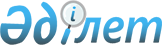 2020-2022 жылдарға арналған облыстық бюджеті туралы
					
			Мерзімі біткен
			
			
		
					Ақтөбе облыстық мәслихатының 2019 жылғы 11 желтоқсандағы № 473 шешімі. Ақтөбе облысының Әділет департаментінде 2019 жылғы 19 желтоқсанда № 6565 болып тіркелді. Мерзімі өткендіктен қолданыс тоқтатылды
      Қазақстан Республикасының 2008 жылғы 4 желтоқсандағы Бюджет Кодексінің 8-бабының 2-тармағына, Қазақстан Республикасының 2001 жылғы 23 қаңтардағы "Қазақстан Республикасындағы жергілікті мемлекеттік басқару және өзін-өзі басқару туралы" Заңының 6-бабына, Қазақстан Республикасының 2019 жылғы 4 желтоқсандағы "2020-2022 жылдарға арналған республикалық бюджет туралы" Заңына сәйкес Ақтөбе облыстық мәслихаты ШЕШІМ ҚАБЫЛДАДЫ:
      1. 2020-2022 жылдарға арналған облыстық бюджеті тиісінше 1, 2 және 3 қосымшаларға сәйкес, оның ішінде, 2020 жылға мынадай көлемде бекітілсін:
      1) кірістер – 223 878 270,9 мың теңге, оның ішінде:
      салықтық түсімдер – 27 877 326,6 мың теңге;
      салықтық емес түсімдер – 2 893 562 мың теңге;
      негізгі капиталды сатудан түсетін түсімдер – 155 500 мың теңге;
      трансферттер түсімі – 192 951 882,3 мың теңге;
      2) шығындар – 232 433 663,3 мың теңге;
      3) таза бюджеттік кредиттеу – 29 442 901,5 мың теңге, оның ішінде:
      бюджеттік кредиттер – 40 750 870,7 мың теңге;
      бюджеттік кредиттерді өтеу – 11 307 969,2 мың теңге;
      4) қаржы активтерiмен жасалатын операциялар бойынша сальдо – 0 мың теңге, оның ішінде:
      қаржы активтерiн сатып алу – 0 мың теңге;
      мемлекеттің қаржы активтерін сатудан түсетін түсімдер – 0 мың теңге;
      5) бюджет тапшылығы (профициті) – - 37 998 293,9 мың теңге;
      6) бюджет тапшылығын қаржыландыру (профицитін пайдалану) – 37 998 293,9 мың теңге, оның ішінде:
      қарыздар түсімі – 46 034 895 мың теңге;
      қарыздарды өтеу – 10 052 707,1 мың теңге;
      бюджет қаражатының пайдаланылатын қалдықтары – 2 016 106 мың теңге.
      Ескерту. 1 тармақ жаңа редакцияда – Ақтөбе облыстық мәслихатының 11.12.2020 № 575 шешімімен (01.01.2020 бастап қолданысқа енгізіледі).


      2. 2020 жылға бөлінген салықтардан түскен жалпы соманы бөлу аудандардың және Ақтөбе қаласының бюджеттеріне мынадай мөлшерде белгіленсін:
      1) төлем көзінде кірістерге салынатын жеке табыс салығы бойынша: Ақтөбе қаласы бойынша – 35 пайыз, Байғанин, Мұғалжар аудандарына – 50 пайыздан, Хромтау ауданына – 60 пайыз және Әйтеке би, Алға, Ырғыз, Қарғалы, Мәртөк, Темір, Ойыл, Қобда, Шалқар аудандарына 100 пайыздан;
      2) әлеуметтік салық бойынша: Ақтөбе қаласы бойынша - 35 пайыз, Байғанин, Мұғалжар аудандарына – 50 пайыздан, Хромтау ауданына - 60 пайыз және Әйтеке би, Алға, Ырғыз, Қарғалы, Мәртөк, Темір, Ойыл, Қобда, Шалқар аудандарына 100 пайыздан;
      3) ірі кәсіпкерлік субъектілерінен және мұнай секторы ұйымдарынан түсетін түсімдерді қоспағанда, заңды тұлғалардан алынатын корпоративтік табыс салығы бойынша Ақтөбе қаласы бойынша – 100 пайыз, Байғанин, Мұғалжар аудандарына – 50 пайыздан, Хромтау ауданына – 60 пайыз және Әйтеке би, Алға, Ырғыз, Қарғалы, Мәртөк, Темір, Ойыл, Қобда, Шалқар аудандарына 100 пайыздан;
      4) төлем көзінде салық салынбайтын кірістерге жеке табыс салығы бойынша, төлем көзінен салық салынбайтын шетелдік азаматтар табыстарынан ұсталатын жеке табыс салығы бойынша түсімдер Ақтөбе қаласы және аудандар бюджеттеріне толығымен есептеледі.
      3. 2020 жылға арналған облыстық бюджетте облыстық бюджетке Мұғалжар ауданы бюджетінен бюджеттік алып қоюлардың көлемі 1 447 000 мың теңге сомасында көзделсін.
      4. Қазақстан Республикасы Президентінің 2020 жылғы 8 сәуірдегі "2020 жылға арналған нақтыланған республикалық бюджет туралы" Жарлығының 8-тармағына сәйкес белгіленгені назарға және басшылыққа алынсын:
      2020 жылғы 1 қаңтардан бастап:
      1) жалақының ең төменгі мөлшері – 42 500 теңге;
      2) Қазақстан Республикасының заңнамасына сәйкес жәрдемақыларды және өзге де әлеуметтік төлемдерді есептеу үшін, сондай-ақ айыппұл санкцияларын, салықтар және басқа да төлемдерді қолдану үшін айлық есептік көрсеткіш – 2 651 теңге;
      3) базалық әлеуметтік төлемдердің мөлшерін есептеу үшін ең төменгі күнкөріс деңгейінің шамасы – 31 183 теңге.
      2020 жылғы 1 сәуірден бастап:
      1) Қазақстан Республикасының заңнамасына сәйкес жәрдемақыларды және өзге де әлеуметтік төлемдерді есептеу үшін, сондай-ақ айыппұл санкцияларын, салықтар және басқа да төлемдерді қолдану үшін айлық есептік көрсеткіш – 2 778 теңге;
      2) базалық әлеуметтік төлемдердің мөлшерін есептеу үшін ең төменгі күнкөріс деңгейінің шамасы – 32 668 теңге.
      Ескерту. 4 тармақ жаңа редакцияда – Ақтөбе облыстық мәслихатының 05.06.2020 № 526 шешімімен (01.01.2020 бастап қолданысқа енгізіледі).


      5. Қазақстан Республикасының "2020-2022 жылдарға арналған республикалық бюджет туралы" Заңының 9 - бабына сәйкес 2020 жылғы 1 қаңтардан бастап әскери қызметшілерге (мерзiмдi қызметтегі әскери қызметшілерден басқа) және арнаулы мемлекеттік және құқық қорғау органдарының, мемлекеттік фельдъегерлік қызметтің қызметкерлеріне тұрғынжайды күтіп-ұстауға және коммуналдық қызметтерге ақы төлеуге ақшалай өтемақының айлық мөлшерi 3 739 теңге сомасында белгіленгені назарға және басшылыққа алынсын.
      6. Қазақстан Республикасының "2020-2022 жылдарға арналған республикалық бюджет туралы" Заңының 10 - бабына сәйкес 2020 жылға республикалық бюджеттен облыстық бюджетке берілетін субвенция 108 477 102 мың теңге сомасында көзделді.
      7. 2020 жылға арналған облыстық бюджетте облыстық бюджеттен аудандық бюджеттерге берілетін субвенциялар көлемі 39 304 000 мың теңге сомасында көзделсін, оның ішінде:
      Әйтеке би – 4 168 000мың теңге;
      Алға – 4 609 000мың теңге;
      Байғанин – 922 000мың теңге;
      Ырғыз – 3 717 000 мың теңге;
      Қарғалы – 3 074 000мың теңге;
      Мәртөк – 4 780 000мың теңге;
      Темір – 3 036 000мың теңге;
      Ойыл – 3 865 000 мың теңге;
      Қобда – 4 138 000 мың теңге;
      Хромтау – 639 000 мың теңге;
      Шалқар – 6 356 000 мың теңге.
      8. 2020 жылға арналған облыстық бюджетте республикалық бюджеттен ағымдағы нысаналы трансферттер түскені ескерілсін:
      1) инвестициялық салымдар кезінде агроөнеркәсіптік кешен субъектісі шеккен шығыстардың бір бөлігін өтеуге;
      2) агроөнеркәсіптік кешен субъектілерін қаржылық сауықтыру жөніндегі бағыт шеңберінде кредиттік және лизингтік міндеттемелер бойынша пайыздық мөлшерлемені субсидиялауға;
      3) ауыл шаруашылығы жануарларын, техниканы және технологиялық жабдықты сатып алуға кредит беру, сондай-ақ лизинг кезінде сыйақы мөлшерлемесін субсидиялауға;
      4) алынып тасталды - Ақтөбе облыстық мәслихатының 11.12.2020 № 575 шешімімен (01.01.2020 бастап қолданысқа енгізіледі);


      5) саны зиян тигізудің экономикалық шегінен жоғары зиянды және аса қауіпті зиянды организмдерге, карантинді объектілерге қарсы өңдеулер жүргізуге арналған пестицидтердің, биоагенттердiң (энтомофагтардың) құнын субсидиялауға;
      5-1) алынып тасталды - Ақтөбе облыстық мәслихатының 11.12.2020 № 575 шешімімен (01.01.2020 бастап қолданысқа енгізіледі);


      5-2) асыл тұқымды мал шаруашылығын дамытуды, мал шаруашылығы өнімінің сапасы мен өнімділігін арттыруды субсидиялауға;
      5-3) тұқым шаруашылығын дамытуды субсидиялауға;
      5-4) төтенше жағдай кезеңінде қоғамдық тәртіпті сақтауды күшейтілген режимде қамтамасыз еткен ішкі істер органдардың қызметкерлеріне сыйлықақы төлеуге;
      5-5) COVID-19 коронавирустық инфекциясының таралуына байланысты қызмет атқарудың ерекше режимі кезеңіндегі жұмысы үшін ішкі істер органдарының қызметкерлеріне сыйлықақы төлеуге;
      6) алынып тасталды - Ақтөбе облыстық мәслихатының 05.06.2020 № 526 шешімімен (01.01.2020 бастап қолданысқа енгізіледі);


      7) мемлекеттік атаулы әлеуметтік көмек төлеуге;
      8) арнаулы әлеуметтік қызметтер көрсету стандарттарын енгізуге;
      9) үкіметтік емес ұйымдарда мемлекеттік әлеуметтік тапсырысты орналастыруға;
      10) Қазақстан Республикасында мүгедектердің құқықтарын қамтамасыз ету және өмір сүру сапасын жақсартуға;
      11) кохлеарлық импланттарға сөйлеу процессорларын ауыстыру және теңшеу жөніндегі көрсетілетін қызметтерге;
      12) мүгедектерді жұмысқа орналастыру үшін арнайы жұмыс орындарын құруға жұмыс берушінің шығындарын субсидиялауға;
      13) еңбек нарығын дамытуға;
      14) мемлекеттік халықты әлеуметтік қорғау ұйымдарында арнаулы әлеуметтік қызмет көрсететін қызметкерлердің жалақысына қосымша ақы белгілеуге;
      15) мектепке дейінгі мемлекеттік білім беру ұйымдары педагогтерінің еңбекақысын ұлғайтуға;
      16) алынып тасталды - Ақтөбе облыстық мәслихатының 11.12.2020 № 575 шешімімен (01.01.2020 бастап қолданысқа енгізіледі);


      17) орта білім беру ұйымдарын жан басына шаққандағы қаржыландыруды сынақтан өткізуге;
      18) мемлекеттік орта білім беру ұйымдары педагогтарының еңбекақысын ұлғайтуға;
      19) мемлекеттік орта білім беру ұйымдарының педагогтеріне біліктілік санаты үшін қосымша ақы төлеуге;
      20) "Жас маман" жобасы шеңберінде колледждер үшін құрал-жабдықтар сатып алуға;
      21) мемлекеттік техникалық және кәсіптік, орта білімнен кейінгі білім беру ұйымдары педагогтарының еңбекақысын ұлғайтуға;
      22) мемлекеттік техникалық және кәсіптік, орта білімнен кейінгі білім беру ұйымдарының педагогтеріне біліктілік санаты үшін қосымша ақы төлеуге;
      23) көпбалалы және аз қамтылған отбасылардың балалары үшін жоғары білімі бар мамандары даярлауға мемлекеттік білім беру тапсырысын орналастыруға;
      23-1) техникалық және кәсіптік білім беру ұйымдарында білім алушыларға мемлекеттік стипендияның мөлшерін ұлғайтуға және шығыстардың осы бағыты бойынша жергілікті бюджеттердің қаражаты есебінен төленген сомаларды өтеуге;
      24) медициналық ұйымның сот шешімі негізінде жүзеге асырылатын жыныстық құмарлықты төмендетуге арналған іс-шараларды жүргізуге;
      25) қаржы лизингі шарттарында сатып алынған санитариялық көлік бойынша лизинг төлемдерін өтеуге;
      26) вакциналарды және басқа да иммундық-биологиялық препараттарды сатып алуға;
      27) саламатты өмір салтын насихаттауға;
      28) ЖИТС профилактикасы және оған қарсы күрес жөніндегі іс-шараларды іске асыруға;
      28-1) техникалық және кәсіптік, орта білімнен кейінгі білім беру ұйымдарында білім алушыларға мемлекеттік стипендия мөлшерін ұлғайтуға және шығыстардың осы бағыты бойынша жергілікті бюджет қаражаты есебінен төленген сомаларды өтеуге;
      28-2) жергілікті атқарушы органдардың денсаулық сақтау саласындағы ұйымдары қызметкерлерінің еңбекақысын арттыруға;
      29) мәдениет ұйымдары мен мұрағат мекемелерінде ерекше еңбек жағдайлары үшін мемлекеттік мәдениет ұйымдары мен мұрағат мекемелерінің басқарушы және негізгі персоналына лауазымдық жалақыға қосымша ақы белгілеуге;
      29-1) дене шынықтыру және спорт саласындағы мемлекеттік орта және қосымша білім беру ұйымдары педагогтерінің еңбегіне ақы төлеуді ұлғайтуға;
      30) "Ауыл-Ел бесігі" жобасы шеңберінде ауылдық елді мекендерде әлеуметтік және инженерлік инфрақұрылым бойынша іс-шараларды іске асыруға;
      31) "Бизнестің жол картасы-2025" бизнесті қолдау мен дамытудың мемлекеттік бағдарламасы шеңберінде жаңа бизнес-идеяларды іске асыру үшін жас кәсіпкерлерге мемлекеттік гранттар беруге;
      31-1) "Бизнестің жол картасы-2025" бизнесті қолдау мен дамытудың мемлекеттік бағдарламасы және Басым жобаларды кредиттеу тетігі шеңберінде кредиттер бойынша сыйақы мөлшерлемесін субсидиялауға және кепілдік беруге;
      31-2) Қазақстан Республикасында төтенше жағдай режимінде коммуналдық қызметтерге ақы төлеу бойынша халықтың төлемдерін өтеуге;
      31-3) шағын және орта бизнес субъектілерінің салық жүктемесін төмендетуге байланысты шығыстарды өтеуге;
      32) көлiк инфрақұрылымының басым жобаларын қаржыландыруға;
      33) халықтың әлеуметтік осал топтары және (немесе) аз қамтылған көп балалы отбасылар үшін коммуналдық тұрғын үй қорының тұрғын үйін сатып алуға.
      Аталған ағымдағы нысаналы трансферттердің сомаларын бөлу облыс әкімдігінің қаулысы негізінде айқындалады.
      Ескерту. 8 тармаққа өзгерістер енгізілді - Ақтөбе облыстық мәслихатының 05.06.2020 № 526 (01.01.2020 бастап қолданысқа енгізіледі); 11.12.2020 № 575 (01.01.2020 бастап қолданысқа енгізіледі) шешімдерімен.


      9. 2020 жылға арналған облыстық бюджетке республикалық бюджеттен кредиттер түскені ескерілсін:
      1) нәтижелі жұмыспен қамтуды және жаппай кәсіпкерлікті дамытуға;
      2) мамандарды әлеуметтік қолдау шараларын іске асыруға;
      3) облыс орталықтарында және моноқалаларда кәсіпкерлікті дамытуға жәрдемдесуге;
      4) кондоминиум объектілерінің ортақ мүлкіне күрделі жөндеу жүргізуге.
      Аталған кредиттердің сомаларын бөлу облыс әкімдігінің қаулысы негізінде айқындалады.
      9-1. Облыстық бюджетте мемлекеттік бағалы қағаздарды шығару есебінен 2020 жылға арналған несиелік тұрғын үй құрылысына қарыздар түсімі көзделсін.
      Ескерту. Шешім 9-1 тармақпен толықтырылды - Ақтөбе облыстық мәслихатының 05.02.2020 № 502 шешімімен (01.01.2020 бастап қолданысқа енгізіледі).


      9-2. Облыстық бюджетте Жұмыспен қамтудың жол картасы шеңберінде шараларды қаржыландыру үшін қарыздар түсімі көзделсін.
      Аталған қарыздар түсімі сомаларын бөлу облыс әкімдігінің қаулысы негізінде айқындалады.
      Ескерту. Шешім 9-2 тармақпен толықтырылды - Ақтөбе облыстық мәслихатының 31.03.2020 № 522 шешімімен (01.01.2020 бастап қолданысқа енгізіледі).


      10. 2020 жылға арналған облыстық бюджетте Ақтөбе қаласы және аудандар бюджеттеріне ағымдағы нысаналы трансферттер және даму трансферттері көзделсін:
      1) мектепке дейінгі білім беру ұйымдарында мемлекеттік білім беру тапсырысын іске асыруға;
      2) мемлекеттік орта білім беру ұйымдары педагог-психологтары мен мұғалімдерінің еңбекақысын ұлғайтуға;
      3) мемлекеттік мектепке дейінгі білім беру және техникалық және кәсіптік, орта білімнен кейінгі білім беру ұйымдарының педагогтарының еңбегіне ақы төлеуді ұлғайтуға;
      3-1) жалпы білім беру;
      4) жұмысшы біліктіліктері бойынша техникалық және кәсіптік білім беру ұйымдарында білім алушыларға стипендия мөлшерін ұлғайтуға;
      5) орта білім беру ұйымдарын жан басына шаққандағы қаржыландыруды сынақтан өткізуге;
      6) білім берудің ведомствалық бағыныстағы мемлекеттік ұйымдарының күрделі шығыстарына;
      7) халықты жұмыспен қамтуға жәрдемдесуге;
      8) мемлекеттік атаулы әлеуметтік көмек төлеуге;
      8-1) әлеуметтік көмек ретінде тұрғын үй сертификаттарын беруге;
      8-2) төтенше жағдай кезеңінде халықтың жекелеген санаттарын азық-түлік және тұрмыстық жиынтығымен қамтамасыз етуге;
      9) коммуналдық тұрғын үй қорының тұрғын үйін салуға және (немесе) қайта жаңғыртуға;
      9-1) халықтың әлеуметтік осал топтары және (немесе) аз қамтылған көп балалы отбасылар үшін коммуналдық тұрғын үй қорының тұрғын үйін сатып алуға;
      10) инженерлік-коммуникациялық инфрақұрылымды дамытуға және (немесе) жайластыруға;
      11) бастауыш, негізгі орта және жалпы орта білім беру объектілерін салуға және реконструкциялауға;
      12) "Ауыл-Ел бесігі" жобасы шеңберінде ауылдық елді мекендердегі әлеуметтік және инженерлік инфрақұрылымдарды дамытуға;
      12-1) мәдениет объектілерін дамыту;
      13) коммуналдық шаруашылықты дамытуға;
      14) жылу-энергетикалық жүйесін дамытуға;
      15) ауылдық елді мекендерде сумен жабдықтау және су бұру жүйелерін дамытуға;
      16) газ тасымалдау жүйесін дамытуға;
      17) алынып тасталды - Ақтөбе облыстық мәслихатының 15.10.2020 № 562 шешімімен (01.01.2020 бастап қолданысқа енгізіледі);


      18) көлік инфрақұрылымын дамытуға;
      19) көлiк инфрақұрылымының басым жобаларын қаржыландыруға;
      20) "Ауыл-Ел бесігі" жобасы шеңберінде ауылдық елді мекендерде әлеуметтік және инженерлік инфрақұрылым бойынша іс-шараларды іске асыруға;
      21) Нәтижелі жұмыспен қамтуды және жаппай кәсіпкерлікті дамыту бағдарламасы шеңберінде еңбек нарығын дамытуға бағытталған іс-шараларды іске асыруға.
      Аталған трансферттер мен кредиттердің сомаларын бөлу облыс әкімдігінің қаулысы негізінде айқындалады.
      Ескерту. 10 тармаққа өзгерістер енгізілді – Ақтөбе облыстық мәслихатының 26.02.2020 № 508 (01.01.2020 бастап қолданысқа енгізіледі); 31.03.2020 № 522 (01.01.2020 бастап қолданысқа енгізіледі); 15.10.2020 № 562 (01.01.2020 бастап қолданысқа енгізіледі) шешімдерімен.


      11. Облыстың жергілікті атқарушы органының 2020 жылға арналған резерві 764 965,4 мың теңге сомасында бекітілсін.
      Ескерту. 11 тармақ жаңа редакцияда – Ақтөбе облыстық мәслихатының 11.12.2020 № 575 шешімімен (01.01.2020 бастап қолданысқа енгізіледі).


      12. 2020 жылға арналған облыстық бюджеттi атқару процесiнде секвестрлеуге жатпайтын облыстық бюджеттiк бағдарламалардың (кіші бағдарламалардың) тiзбесi 4-қосымшаға сәйкес бекiтiлсiн.
      13. Осы шешім 2020 жылғы 1 қаңтардан бастап қолданысқа енгізіледі. 2020 жылға арналған облыстық бюджет
      Ескерту. 1 қосымша жаңа редакцияда - Ақтөбе облыстық мәслихатының 11.12.2020 № 575 шешімімен (01.01.2020 бастап қолданысқа енгізіледі). 2021 жылға арналған облыстық бюджет
      Ескерту. 2 қосымша жаңа редакцияда - Ақтөбе облыстық мәслихатының 11.12.2020 № 575 шешімімен (01.01.2020 бастап қолданысқа енгізіледі). 2022 жылға арналған облыстық бюджет 2020 жылға арналған облыстық бюджетті атқару процесінде секвестрлеуге жатпайтын облыстық бюджеттік бағдарламаларының ТІЗБЕСІ
					© 2012. Қазақстан Республикасы Әділет министрлігінің «Қазақстан Республикасының Заңнама және құқықтық ақпарат институты» ШЖҚ РМК
				
      Облыстық мәслихаттың 
сессия төрағасы 

Ж. Мухамбетпаизова

      Облыстық мәслихаттың 
хатшысы 

С. Калдыгулова
Ақтөбе облыстық мәслихаттың 2019 жылғы 11 желтоқсанындағы № 473 шешіміне 1-қосымша
санаты
санаты
санаты
санаты
Сомасы (мың теңге)
сыныбы
сыныбы
сыныбы
Сомасы (мың теңге)
ішкі сыныбы
ішкі сыныбы
Сомасы (мың теңге)
АТАУЫ
Сомасы (мың теңге)
1
2
3
4
5
I. Кірістер
223 878 270,9
1
Салықтық түсiмдер
27 877 326,6
01
Табыс салығы
11 670 345
1
Корпоративтік табыс салығы
239 157
2
Жеке табыс салығы
11 431 188
03
Әлеуметтік салық
9 459 844,6
1
Әлеуметтік салық
9 459 844,6
05
Тауарларға, жұмыстарға және қызметтерге салынатын iшкi салықтар
6 747 137
3
Табиғи және басқа да ресурстарды пайдаланғаны үшiн түсетiн түсiмдер
6 747 137
2
Салықтық емес түсiмдер
2 893 562
01
Мемлекеттік меншiктен түсетiн кірістер
105 539
5
Мемлекет меншігіндегі мүлікті жалға беруден түсетін кірістер
12 700
7
Мемлекеттік бюджеттен берілген кредиттер бойынша сыйақылар
92 839
04
Мемлекеттік бюджеттен қаржыландырылатын, сондай-ақ Қазақстан Республикасы Ұлттық Банкінің бюджетінен (шығыстар сметасынан) қамтылатын және қаржыландырылатын мемлекеттік мекемелер салатын айыппұлдар, өсімпұлдар, санкциялар, өндіріп алулар
1 024 133
1
Мұнай секторы ұйымдарынан және Жәбірленушілерге өтемақы қорына түсетін түсімдерді қоспағанда, мемлекеттік бюджеттен қаржыландырылатын, сондай-ақ Қазақстан Республикасы Ұлттық Банкінің бюджетінен (шығыстар сметасынан) қамтылатын және қаржыландырылатын мемлекеттік мекемелер салатын айыппұлдар, өсімпұлдар, санкциялар, өндіріп алулар
1 024 133
06
Басқа да салықтық емес түсімдер
1 763 890
1
Басқа да салықтық емес түсімдер
1 763 890
3
Негізгі капиталды сатудан түсетін түсімдер
155 500
01
Мемлекеттік мекемелерге бекітілген мемлекеттік мүлікті сату
155 500
1
Мемлекеттік мекемелерге бекітілген мемлекеттік мүлікті сату
155 500
4
Трансферттердің түсімдері
192 951 882,3
01
Төмен тұрған мемлекеттiк басқару органдарынан трансферттер
5 162 332,3
2
Аудандық (облыстық маңызы бар қалалардың) бюджеттерден трансферттер
5 162 332,3
02
Мемлекеттік басқарудың жоғары тұрған органдарынан түсетін трансферттер
187 789 550
1
Республикалық бюджеттен түсетін трансферттер
187 789 550
Функ. топ
Функ. топ
Функ. топ
Функ. топ
Функ. топ
Сомасы (мың теңге)
Кіші функция
Кіші функция
Кіші функция
Кіші функция
Сомасы (мың теңге)
Әкімші
Әкімші
Әкімші
Сомасы (мың теңге)
Бағдарлама
Бағдарлама
Сомасы (мың теңге)
АТАУЫ
Сомасы (мың теңге)
1
2
3
4
5
6
II. Шығындар
232 433 663,3
01
Жалпы сипаттағы мемлекеттiк қызметтер
2 099 997,5
1
Мемлекеттiк басқарудың жалпы функцияларын орындайтын өкiлдi, атқарушы және басқа органдар
1 336 480
110
Облыс мәслихатының аппараты
46 333
001
Облыс мәслихатының қызметін қамтамасыз ету жөніндегі қызметтер
45 216
003
Мемлекеттік органның күрделі шығыстары
1 117
120
Облыс әкімінің аппараты
930 094
001
Облыс әкімінің қызметін қамтамасыз ету жөніндегі қызметтер
909 363
004
Мемлекеттік органның күрделі шығыстары
2 437
007
Ведомстволық бағыныстағы мемлекеттік мекемелер мен ұйымдардың күрделі шығыстары
11 326
009
Аудандық маңызы бар қалалардың, ауылдардың, кенттердің, ауылдық округтердің әкімдерін сайлауды қамтамасыз ету және өткізу
4 937
113
Төменгі тұрған бюджеттерге берілетін нысаналы ағымдағы трансферттер
2 031
263
Облыстың ішкі саясат басқармасы
159 870
075
Облыс Қазақстан халқы Ассамблеясының қызметін қамтамасыз ету
159 870
282
Облыстың тексеру комиссиясы
200 183
001
Облыстың тексеру комиссиясының қызметін қамтамасыз ету жөніндегі қызметтер
200 183
2
Қаржылық қызмет
191 044,1
257
Облыстың қаржы басқармасы
140 007,1
001
Жергілікті бюджетті атқару және коммуналдық меншікті басқару саласындағы мемлекеттік саясатты іске асыру жөніндегі қызметтер
139 469
009
Жекешелендіру, коммуналдық меншікті басқару, жекешелендіруден кейінгі қызмет және осыған байланысты дауларды реттеу
538,1
718
Облыстың мемлекеттік сатып алу басқармасы
51 037
001
Жергілікті деңгейде мемлекеттік сатып алуды басқару саласындағы мемлекеттік саясатты іске асыру жөніндегі қызметтер
47 799
003
Мемлекеттік органның күрделі шығыстары
3 238
5
Жоспарлау және статистикалық қызмет
146 283,4
258
Облыстың экономика және бюджеттік жоспарлау басқармасы
146 283,4
001
Экономикалық саясатты, мемлекеттік жоспарлау жүйесін қалыптастыру мен дамыту саласындағы мемлекеттік саясатты іске асыру жөніндегі қызметтер
141 261,4
061
Бюджеттік инвестициялар және мемлекеттік-жекешелік әріптестік, оның ішінде концессия мәселелері жөніндегі құжаттаманы сараптау және бағалау
5 022
9
Жалпы сипаттағы өзге де мемлекеттiк қызметтер
426 190
269
Облыстың дін істері басқармасы
119 193
001
Жергілікті деңгейде дін істер саласындағы мемлекеттік саясатты іске асыру жөніндегі қызметтер
69 472
005
Өңірде діни ахуалды зерделеу және талдау
49 721
288
Облыстың құрылыс, сәулет және қала құрылысы басқармасы
306 997
061
Мемлекеттік органдардың объектілерін дамыту
306 997
02
Қорғаныс
872 905
1
Әскери мұқтаждар
238 698
120
Облыс әкімінің аппараты
238 698
010
Жалпыға бірдей әскери міндетті атқару шеңберіндегі іс-шаралар
52 087
011
Аумақтық қорғанысты даярлау және облыс ауқымдағы аумақтық қорғаныс
186 611
2
Төтенше жағдайлар жөнiндегi жұмыстарды ұйымдастыру
634 207
120
Облыс әкімінің аппараты
27 728
012
Облыстық ауқымдағы жұмылдыру дайындығы және жұмылдыру
4 569
014
Облыстық ауқымдағы төтенше жағдайлардың алдын алу және жою
23 159
287
Облыстық бюджеттен қаржыландырылатын табиғи және техногендік сипаттағы төтенше жағдайлар, азаматтық қорғаныс саласындағы уәкілетті органдардың аумақтық органы
476 598
002
Аумақтық органның және ведомстволық бағынысты мемлекеттік мекемелерінің күрделі шығыстары
473 033
004
Облыс ауқымдағы төтенше жағдайлардың алдын алу және оларды жою
3 565
288
Облыстың құрылыс, сәулет және қала құрылысы басқармасы
129 881
010
Жұмылдыру дайындығы және төтенше жағдайлар объектілерін дамыту
111 000
016
Халықты, объектілерді және аумақтарды табиғи және дүлей зілзалалардан инженерлік қорғау жөнінде жұмыстар жүргізу
18 881
03
Қоғамдық тәртіп, қауіпсіздік, құқықтық, сот, қылмыстық-атқару қызметі
7 824 071
1
Құқық қорғау қызметi
7 824 071
252
Облыстық бюджеттен қаржыландырылатын атқарушы ішкі істер органы
7 824 071
001
Облыс аумағында қоғамдық тәртіптті және қауіпсіздікті сақтауды қамтамасыз ету саласындағы мемлекеттік саясатты іске асыру жөніндегі қызметтер
6 332 165
003
Қоғамдық тәртіпті қорғауға қатысатын азаматтарды көтермелеу
2 130
006
Мемлекеттік органның күрделі шығыстары
1 489 776
04
Бiлiм беру
54 292 936,8
2
Бастауыш, негізгі орта және жалпы орта білім беру
6 600 152
261
Облыстың білім басқармасы
2 713 152
003
Арнайы білім беретін оқу бағдарламалары бойынша жалпы білім беру
1 861 929
006
Мамандандырылған білім беру ұйымдарында дарынды балаларға жалпы білім беру
851 223
285
Облыстың дене шынықтыру және спорт басқармасы
2 004 667
006
Балалар мен жасөспірімдерге спорт бойынша қосымша білім беру
1 627 262
007
Мамандандырылған бiлiм беру ұйымдарында спорттағы дарынды балаларға жалпы бiлiм беру
377 405
288
Облыстың құрылыс, сәулет және қала құрылысы басқармасы
1 882 333
012
Бастауыш, негізгі орта және жалпы орта білім беру объектілерін салу және реконструкциялау
1 882 333
4
Техникалық және кәсіптік, орта білімнен кейінгі білім беру
7 364 946,4
253
Облыстың денсаулық сақтау басқармасы
476 531
043
Техникалық және кәсіптік, орта білімнен кейінгі білім беру ұйымдарында мамандар даярлау
476 531
261
Облыстың білім басқармасы
6 888 415,4
024
Техникалық және кәсіптік білім беру ұйымдарында мамандар даярлау
6 888 415,4
5
Мамандарды қайта даярлау және біліктіліктерін арттыру
2 096 125
120
Облыс әкімінің аппараты
4 499
019
Сайлау процесіне қатысушыларды оқыту
4 499
253
Облыстың денсаулық сақтау басқармасы
31 392
003
Кадрлардың біліктілігін арттыру және оларды қайта даярлау
31 392
261
Облыстың білім басқармасы
2 060 234
052
Нәтижелі жұмыспен қамтуды және жаппай кәсіпкерлікті дамытудың 2017 – 2021 жылдарға арналған "Еңбек" мемлекеттік бағдарламасы шеңберінде кадрлардың біліктілігін арттыру, даярлау және қайта даярлау
2 060 234
6
Жоғары және жоғары оқу орнынан кейін бiлiм беру
274 376
261
Облыстың білім басқармасы
274 376
057
Жоғары, жоғары оқу орнынан кейінгі білімі бар мамандар даярлау және білім алушыларға әлеуметтік қолдау көрсету
274 376
9
Бiлiм беру саласындағы өзге де қызметтер
37 957 337,4
261
Облыстың білім басқармасы
37 957 337,4
001
Жергілікті деңгейде білім беру саласындағы мемлекеттік саясатты іске асыру жөніндегі қызметтер
178 105
004
Облыстық мемлекеттік білім беру мекемелерінде білім беру жүйесін ақпараттандыру
5 820
005
Облыстық мемлекеттік білім беру мекемелер үшін оқулықтар мен оқу-әдiстемелiк кешендерді сатып алу және жеткізу
27 226
007
Облыстық ауқымда мектеп олимпиадаларын, мектептен тыс іс-шараларды және конкурстар өткізу
125 123
011
Балалар мен жасөспірімдердің психикалық денсаулығын зерттеу және халыққа психологиялық-медициналық-педагогикалық консультациялық көмек көрсету
531 081
012
Дамуында проблемалары бар балалар мен жасөспірімдердің оңалту және әлеуметтік бейімдеу
245 255
013
Мемлекеттік органның күрделі шығыстары
4 659
029
Әдістемелік жұмыс
135 305
067
Ведомстволық бағыныстағы мемлекеттік мекемелер мен ұйымдардың күрделі шығыстары
1 554 138
113
Төменгі тұрған бюджеттерге берілетін нысаналы ағымдағы трансферттер
35 150 625,4
05
Денсаулық сақтау
11 545 618,3
2
Халықтың денсаулығын қорғау
4 890 602,6
253
Облыстың денсаулық сақтау басқармасы
586 166,9
006
Ана мен баланы қорғау жөніндегі көрсетілетін қызметтер
180 152
007
Салауатты өмір салтын насихаттау
110 511
041
Облыстардың жергілікті өкілдік органдарының шешімі бойынша тегін медициналық көмектің кепілдік берілген көлемімен қосымша қамтамасыз ету
106 649,9
042
Медициналық ұйымның сот шешімі негізінде жүзеге асырылатын жыныстық құмарлықты төмендетуге арналған іс-шараларды жүргізу
126
050
Қаржы лизингі шарттарында сатып алынған санитариялық көлік бойынша лизинг төлемдерін өтеу
188 728
288
Облыстың құрылыс, сәулет және қала құрылысы басқармасы
4 304 435,7
038
Денсаулық сақтау объектілерін салу және реконструкциялау
4 304 435,7
3
Мамандандырылған медициналық көмек
1 525 904
253
Облыстың денсаулық сақтау басқармасы
1 525 904
027
Халыққа иммундық профилактика жүргізу үшін вакциналарды және басқа медициналық иммундық биологиялық препараттарды орталықтандырылған сатып алу және сақтау
1 525 904
5
Медициналық көмектiң басқа түрлерi
68 099
253
Облыстың денсаулық сақтау басқармасы
68 099
029
Облыстық арнайы медициналық жабдықтау базалары
68 099
9
Денсаулық сақтау саласындағы өзге де қызметтер
5 061 012,7
253
Облыстың денсаулық сақтау басқармасы
5 061 012,7
001
Жергілікті деңгейде денсаулық сақтау саласындағы мемлекеттік саясатты іске асыру жөніндегі қызметтер
110 604
008
Қазақстан Республикасында ЖИТС профилактикасы және оған қарсы күрес жөніндегі іс-шараларды іске асыру
82 178
016
Азаматтарды елді мекеннен тыс жерлерде емделу үшін тегін және жеңілдетілген жол жүрумен қамтамасыз ету
24 048
018
Денсаулық сақтау саласындағы ақпараттық талдамалық қызметтер
66 783
023
Ауылдық жерлерге жұмыс істеуге жіберілген медициналық және фармацевтикалық қызметкерлерді әлеуметтік қолдау
73 654
030
Мемлекеттік денсаулық сақтау органдарының күрделі шығыстары
689
033
Медициналық денсаулық сақтау ұйымдарының күрделі шығыстары
4 703 056,7
06
Әлеуметтiк көмек және әлеуметтiк қамсыздандыру
9 633 440
1
Әлеуметтiк қамсыздандыру
1 161 281
256
Облыстың жұмыспен қамтуды үйлестіру және әлеуметтік бағдарламалар басқармасы
912 146
002
Жалпы үлгідегі медициналық-әлеуметтік мекемелерде (ұйымдарда), арнаулы әлеуметтік қызметтер көрсету орталықтарында, әлеуметтік қызмет көрсету орталықтарында қарттар мен мүгедектерге арнаулы әлеуметтік қызметтер көрсету
360 499
013
Психоневрологиялық медициналық-әлеуметтік мекемелерде (ұйымдарда), арнаулы әлеуметтік қызметтер көрсету орталықтарында, әлеуметтік қызмет көрсету орталықтарында психоневрологиялық аурулармен ауыратын мүгедектер үшін арнаулы әлеуметтік қызметтер көрсету
551 647
261
Облыстың білім басқармасы
243 135
015
Жетiм балаларды, ата-анасының қамқорлығынсыз қалған балаларды әлеуметтік қамсыздандыру
243 135
288
Облыстың құрылыс, сәулет және қала құрылысы басқармасы
6 000
039
Әлеуметтік қамтамасыз ету объектілерін салу және реконструкциялау
6 000
2
Әлеуметтiк көмек
747 262
256
Облыстың жұмыспен қамтуды үйлестіру және әлеуметтік бағдарламалар басқармасы
747 262
003
Мүгедектерге әлеуметтік қолдау
747 262
9
Әлеуметтiк көмек және әлеуметтiк қамтамасыз ету салаларындағы өзге де қызметтер
7 724 897
256
Облыстың жұмыспен қамтуды үйлестіру және әлеуметтік бағдарламалар басқармасы
7 607 316
001
Жергілікті деңгейде жұмыспен қамтуды қамтамасыз ету және халық үшін әлеуметтік бағдарламаларды іске асыру саласында мемлекеттік саясатты іске асыру жөніндегі қызметтер
144 037
007
Мемлекеттік органның күрделі шығыстары
4 650
019
Нәтижелі жұмыспен қамтуды және жаппай кәсіпкерлікті дамытудың 2017 – 2021 жылдарға арналған "Еңбек" мемлекеттік бағдарламасы шеңберінде еңбек нарығын дамытуға бағытталған, ағымдағы іс-шараларды іске асыру
1 959
044
Жергілікті деңгейде көші-қон іс-шараларын іске асыру
3 570
053
Кохлеарлық импланттарға дәлдеп сөйлеу процессорларын ауыстыру және келтіру бойынша қызмет көрсету
77 490
067
Ведомстволық бағыныстағы мемлекеттік мекемелер мен ұйымдардың күрделі шығыстары
9 795
113
Төменгі тұрған бюджеттерге берілетін нысаналы ағымдағы трансферттер
7 365 815
263
Облыстың ішкі саясат басқармасы
28 117
077
Қазақстан Республикасында мүгедектердің құқықтарын қамтамасыз етуге және өмір сүру сапасын жақсарту
28 117
270
Облыстың еңбек инспекциясы бойынша басқармасы
89 464
001
Жергілікті деңгейде еңбек қатынасын реттеу саласындағы мемлекеттік саясатты іске асыру жөніндегі қызметтер
86 422
003
Мемлекеттік органның күрделі шығыстары
3 042
07
Тұрғын үй-коммуналдық шаруашылық
10 771 208
1
Тұрғын үй шаруашылығы
2 904 481
288
Облыстың құрылыс, сәулет және қала құрылысы басқармасы
2 904 481
014
Аудандық (облыстық маңызы бар қалалардың) бюджеттеріне коммуналдық тұрғын үй қорының тұрғын үйін салуға және (немесе) реконструкциялауға берілетін нысаналы даму трансферттері
2 904 481
2
Коммуналдық шаруашылық
7 866 727
279
Облыстың энергетика және тұрғын үй-коммуналдық шаруашылық басқармасы
7 866 727
001
Жергілікті деңгейде энергетика және тұрғын үй-коммуналдық шаруашылық саласындағы мемлекеттік саясатты іске асыру жөніндегі қызметтер
137 826
004
Елдi мекендердi газдандыру
113 385
005
Мемлекеттік органның күрделі шығыстары
4 104
010
Аудандық (облыстық маңызы бар қалалардың) бюджеттеріне сумен жабдықтау және су бұру жүйелерін дамытуға берілетін нысаналы даму трансферттері
1 168 390
030
Аудандық (облыстық маңызы бар қалалардың) бюджеттеріне елді мекендерді сумен жабдықтау және су бұру жүйелерін дамытуға берілетін нысаналы даму трансферттері
4 874 608
032
Ауыз сумен жабдықтаудың баламасыз көздерi болып табылатын сумен жабдықтаудың аса маңызды топтық және жергілікті жүйелерiнен ауыз су беру жөніндегі қызметтердің құнын субсидиялау
316 558
113
Төменгі тұрған бюджеттерге берілетін нысаналы ағымдағы трансферттер
605 420
114
Төменгі тұрған бюджеттерге берілетін нысаналы даму трансферттері
646 436
08
Мәдениет, спорт, туризм және ақпараттық кеңістiк
10 255 048,2
1
Мәдениет саласындағы қызмет
1 757 258
273
Облыстың мәдениет, архивтер және құжаттама басқармасы
1 723 599
005
Мәдени-демалыс жұмысын қолдау
213 915
006
Мемлекет қайраткерлерін мәңгі есте сақтау
43 157
007
Тарихи-мәдени мұраны сақтауды және оған қолжетімділікті қамтамасыз ету
609 835
008
Театр және музыка өнерін қолдау
856 692
288
Облыстың құрылыс, сәулет және қала құрылысы басқармасы
33 659
027
Мәдениет объектілерін дамыту
33 659
2
Спорт
4 761 503,8
285
Облыстың дене шынықтыру және спорт басқармасы
4 585 774,8
001
Жергілікті деңгейде дене шынықтыру және спорт саласында мемлекеттік саясатты іске асыру жөніндегі қызметтер
51 646
002
Облыстық деңгейде спорт жарыстарын өткізу
7 705
003
Әр түрлі спорт түрлері бойынша облыстың құрама командаларының мүшелерін дайындау және республикалық және халықаралық спорт жарыстарына қатысуы
3 828 951,8
005
Мемлекеттік органның күрделі шығыстары
2 218
032
Ведомстволық бағыныстағы мемлекеттік мекемелер мен ұйымдардың күрделі шығыстары
528 745
113
Төменгі тұрған бюджеттерге берілетін нысаналы ағымдағы трансферттер
166 509
288
Облыстың құрылыс, сәулет және қала құрылысы басқармасы
175 729
024
Cпорт объектілерін дамыту
175 729
3
Ақпараттық кеңiстiк
2 734 960,1
263
Облыстың ішкі саясат басқармасы
525 378
007
Мемлекеттік ақпараттық саясат жүргізу жөніндегі қызметтер
525 378
264
Облыстың тілдерді дамыту басқармасы
115 191
001
Жергілікті деңгейде тілдерді дамыту саласындағы мемлекеттік саясатты іске асыру жөніндегі қызметтер
45 714
002
Мемлекеттiк тiлдi және Қазақстан халқының басқа да тiлдерін дамыту
69 477
273
Облыстың мәдениет, архивтер және құжаттама басқармасы
434 523,1
009
Облыстық кiтапханалардың жұмыс iстеуiн қамтамасыз ету
257 665,1
010
Архив қорының сақталуын қамтамасыз ету
176 858
743
Облыстың цифрлық технологиялар басқармасы
1 659 868
001
Жергілікті деңгейде ақпараттандыру, мемлекеттік қызметтер көрсету, жобалық басқару жөніндегі мемлекеттік саясатты іске асыру жөніндегі қызметтер
1 656 713
003
Мемлекеттік органның күрделі шығыстары
3 155
4
Туризм
9 562
275
Облыстың кәсіпкерлік басқармасы
9 562
009
Туристік қызметті реттеу
9 562
9
Мәдениет, спорт, туризм және ақпараттық кеңiстiктi ұйымдастыру жөнiндегi өзге де қызметтер
991 764,3
263
Облыстың ішкі саясат басқармасы
138 856
001
Жергілікті деңгейде мемлекеттік ішкі саясатты іске асыру жөніндегі қызметтер
131 326
032
Ведомстволық бағыныстағы мемлекеттік мекемелер мен ұйымдардың күрделі шығыстары
7 530
273
Облыстың мәдениет, архивтер және құжаттама басқармасы
646 966,3
001
Жергiлiктi деңгейде мәдениет және архив ісін басқару саласындағы мемлекеттік саясатты іске асыру жөніндегі қызметтер
78 293
003
Мемлекеттік органның күрделі шығыстары
1 235
032
Ведомстволық бағыныстағы мемлекеттік мекемелер мен ұйымдардың күрделі шығыстары
198 936,3
113
Төменгі тұрған бюджеттерге берілетін нысаналы ағымдағы трансферттер
368 502
283
Облыстың жастар саясаты мәселелерi жөніндегі басқармасы
205 942
001
Жергілікті деңгейде жастар саясатын іске асыру жөніндегі қызметтер
126 053
005
Жастар саясаты саласында іс-шараларды іске асыру
79 889
09
Отын-энергетика кешенi және жер қойнауын пайдалану
2 472 460,7
1
Отын және энергетика
869 977
279
Облыстың энергетика және тұрғын үй-коммуналдық шаруашылық басқармасы
869 977
081
Елді мекендерді шаруашылық-ауыз сумен жабдықтау үшін жерасты суларына іздестіру-барлау жұмыстарын ұйымдастыру және жүргізу
869 977
9
Отын-энергетика кешені және жер қойнауын пайдалану саласындағы өзге де қызметтер
1 602 483,7
279
Облыстың энергетика және тұрғын үй-коммуналдық шаруашылық басқармасы
1 602 483,7
071
Газ тасымалдау жүйесін дамыту
1 602 483,7
10
Ауыл, су, орман, балық шаруашылығы, ерекше қорғалатын табиғи аумақтар, қоршаған ортаны және жануарлар дүниесін қорғау, жер қатынастары
22 944 034,6
1
Ауыл шаруашылығы
21 526 722,6
255
Облыстың ауыл шаруашылығы басқармасы
20 439 443
001
Жергілікті деңгейде ауыл шаруашылығы саласындағы мемлекеттік саясатты іске асыру жөніндегі қызметтер
149 882
002
Тұқым шаруашылығын дамытуды субсидиялау
312 730
008
Cаны зиян тигізудің экономикалық шегінен жоғары зиянды және аса қауіпті зиянды организмдерге, карантинді объектілерге қарсы өңдеулер жүргізуге арналған пестицидтердің, биоагенттердiң (энтомофагтардың) құнын субсидиялау
401 624
014
Ауыл шаруашылығы тауарларын өндірушілерге су жеткізу бойынша көрсетілетін қызметтердің құнын субсидиялау
1 060
018
Пестицидтерді залалсыздандыру
378
029
Ауыл шаруашылық дақылдарының зиянды организмдеріне қарсы күрес жөніндегі іс- шаралар
521
045
Тұқымдық және көшет отырғызылатын материалдың сорттық және себу сапаларын анықтау
23 685
046
Тракторларды, олардың тіркемелерін, өздігінен жүретін ауыл шаруашылығы, мелиоративтік және жол-құрылыс машиналары мен тетіктерін мемлекеттік есепке алуға және тіркеу
2 793
047
Тыңайтқыштар (органикалықтарды қоспағанда) құнын субсидиялау
147 638
050
Инвестициялар салынған жағдайда агроөнеркәсіптік кешен субъектісі көтерген шығыстардың бөліктерін өтеу
6 827 548
053
Мал шаруашылығы өнімдерінің өнімділігін және сапасын арттыруды, асыл тұқымды мал шаруашылығын дамытуды субсидиялау
10 952 059
055
Агроөнеркәсіптік кешен субъектілерін қаржылық сауықтыру жөніндегі бағыт шеңберінде кредиттік және лизингтік міндеттемелер бойынша пайыздық мөлшерлемені субсидиялау
31 572
056
Ауыл шаруашылығы малын, техниканы және технологиялық жабдықты сатып алуға кредит беру, сондай-ақ лизинг кезінде сыйақы мөлшерлемесін субсидиялау
1 213 452
057
Мал шаруашылығы саласында терең қайта өңдеуден өткізілетін өнімдерді өндіру үшін ауыл шаруашылығы өнімін сатып алуға жұмсайтын өңдеуші кәсіпорындардың шығындарын субсидиялау
337 185
060
Нәтижелі жұмыспен қамтуды және жаппай кәсіпкерлікті дамытудың 2017 – 2021 жылдарға арналған "Еңбек" мемлекеттік бағдарламасы шеңберінде микрокредиттерді ішінара кепілдендіру
37 316
288
Облыстың құрылыс, сәулет және қала құрылысы басқармасы
13 316
020
Ауыл шаруашылығы объектілерін дамыту
13 316
719
Облыстың ветеринария басқармасы
1 073 963,6
001
Жергілікті деңгейде ветеринария саласындағы мемлекеттік саясатты іске асыру жөніндегі қызметтер
104 845,7
003
Мемлекеттік органның күрделі шығыстары
2 460
008
Мал қорымдарын (биотермиялық шұңқырларды) салуды, реконструкциялауды ұйымдастыру және оларды күтіп-ұстауды қамтамасыз ету
11 640,8
009
Ауру жануарларды санитариялық союды ұйымдастыру
13 302,2
010
Қаңғыбас иттер мен мысықтарды аулауды және жоюды ұйымдастыру
51 710,5
011
Жануарлардың саулығы мен адамның денсаулығына қауіп төндіретін, алып қоймай залалсыздандырылған (зарарсыздандырылған) және қайта өңделген жануарлардың, жануарлардан алынатын өнім мен шикізаттың құнын иелеріне өтеу
104 077
013
Ауыл шаруашылығы жануарларын сәйкестендіру жөніндегі іс-шараларды өткізу
31 767,1
014
Эпизоотияға қарсы іс-шаралар жүргізу
704 139,3
028
Уақытша сақтау пунктына ветеринариялық препараттарды тасымалдау бойынша қызметтер
1 896
030
Жануарлардың энзоотиялық ауруларының профилактикасы мен диагностикасына арналған ветеринариялық препараттарды, олардың профилактикасы мен диагностикасы жөніндегі қызметтерді орталықтандырып сатып алу, оларды сақтауды және тасымалдауды (жеткізуді) ұйымдастыру
29 969
031
Ауыл шаруашылығы жануарларын бірдейлендіруді жүргізу үшін ветеринариялық мақсаттағы бұйымдар мен атрибуттарды, жануарға арналған ветеринариялық паспортты орталықтандырып сатып алу және тасымалдау (жеткізу)
11 608
113
Төменгі тұрған бюджеттерге берілетін нысаналы ағымдағы трансферттер
6 548
2
Су шаруашылығы
50 369
254
Облыстың табиғи ресурстар және табиғат пайдалануды реттеу басқармасы
50 369
002
Су қорғау аймақтары мен су объектiлерi белдеулерiн белгiлеу
50 000
003
Коммуналдық меншіктегі су шаруашылығы құрылыстарының жұмыс істеуін қамтамасыз ету
369
3
Орман шаруашылығы
576 614
254
Облыстың табиғи ресурстар және табиғат пайдалануды реттеу басқармасы
576 614
005
Ормандарды сақтау, қорғау, молайту және орман өсiру
576 614
5
Қоршаған ортаны қорғау
476 974
254
Облыстың табиғи ресурстар және табиғат пайдалануды реттеу басқармасы
410 095
001
Жергілікті деңгейде қоршаған ортаны қорғау саласындағы мемлекеттік саясатты іске асыру жөніндегі қызметтер
59 198
008
Қоршаған ортаны қорғау бойынша іс-шаралар
9 630
032
Ведомстволық бағыныстағы мемлекеттік мекемелер мен ұйымдардың күрделі шығыстары
341 267
288
Облыстың құрылыс, сәулет және қала құрылысы басқармасы
66 879
022
Қоршаған ортаны қорғау объетілерін дамыту
66 879
6
Жер қатынастары
73 355
725
Облыстың жердің пайдаланылуы мен қорғалуын бақылау басқармасы
73 355
001
Жергілікті деңгейде жердiң пайдаланылуы мен қорғалуын бақылау саласындағы мемлекеттік саясатты іске асыру жөніндегі қызметтер
71 763
003
Мемлекеттік органның күрделі шығыстары
1 592
9
Ауыл, су, орман, балық шаруашылығы, қоршаған ортаны қорғау және жер қатынастары саласындағы басқа да қызметтер
240 000
255
Облыстың ауыл шаруашылығы басқармасы
240 000
035
Азық-түлік тауарларының өңірлік тұрақтандыру қорларын қалыптастыру
240 000
11
Өнеркәсіп, сәулет, қала құрылысы және құрылыс қызметі
15 111 457
2
Сәулет, қала құрылысы және құрылыс қызметі
15 111 457
288
Облыстың құрылыс, сәулет және қала құрылысы басқармасы
15 056 372
001
Жергілікті деңгейде құрлыс, сәулет және қала құрылысы саласындағы мемлекеттік саясатты іске асыру жөніндегі қызметтер
113 296
003
Мемлекеттік органның күрделі шығыстары
1 800
113
Төменгі тұрған бюджеттерге берілетін нысаналы ағымдағы трансферттер
1 132 833
114
Төменгі тұрған бюджеттерге берілетін нысаналы даму трансферттері
13 808 443
724
Облыстың мемлекеттік сәулет-құрылыс бақылау басқармасы
55 085
001
Жергілікті деңгейде мемлекеттік сәулет-құрылыс бақылау саласындағы мемлекеттік саясатты іске асыру жөніндегі қызметтер
55 085
12
Көлiк және коммуникация
19 216 391,7
1
Автомобиль көлiгi
10 438 143
268
Облыстың жолаушылар көлігі және автомобиль жолдары басқармасы
10 438 143
002
Көлік инфрақұрылымын дамыту
3 691 508
003
Автомобиль жолдарының жұмыс істеуін қамтамасыз ету
771 115
028
Көлiк инфрақұрылымының басым жобаларын іске асыру
5 975 520
9
Көлiк және коммуникациялар саласындағы өзге де қызметтер
8 778 248,7
268
Облыстың жолаушылар көлігі және автомобиль жолдары басқармасы
8 778 248,7
001
Жергілікті деңгейде көлік және коммуникация саласындағы мемлекеттік саясатты іске асыру жөніндегі қызметтер
58 657
005
Әлеуметтiк маңызы бар ауданаралық (қалааралық) қатынастар бойынша жолаушылар тасымалын субсидиялау
263 462
011
Мемлекеттік органның күрделі шығыстары
1 248
113
Төменгі тұрған бюджеттерге берілетін нысаналы ағымдағы трансферттер
4 326 254,7
114
Төменгі тұрған бюджеттерге берілетін нысаналы даму трансферттері
4 128 627
13
Басқалар
8 939 601,5
3
Кәсiпкерлiк қызметтi қолдау және бәсекелестікті қорғау
3 445 963
275
Облыстың кәсіпкерлік басқармасы
3 181 767
001
Жергілікті деңгейде кәсіпкерлікті дамыту саласындағы мемлекеттік саясатты іске асыру жөніндегі қызметтер
68 758
003
Мемлекеттік органның күрделі шығыстары
25 140
005
"Бизнестің жол картасы-2025" бизнесті қолдау мен дамытудың мемлекеттік бағдарламасы шеңберінде жеке кәсіпкерлікті қолдау
119 000
006
Кәсіпкерлік қызметті қолдау
1 380
008
"Бизнестің жол картасы-2025" бизнесті қолдау мен дамытудың мемлекеттік бағдарламасы шеңберінде кредиттер бойынша пайыздық мөлшерлемені субсидиялау
1 940 083
015
"Бизнестің жол картасы-2025" бизнесті қолдау мен дамытудың мемлекеттік бағдарламасы шеңберінде шағын және орта бизнеске кредиттерді ішінара кепілдендіру
981 834
027
Нәтижелі жұмыспен қамтуды және жаппай кәсіпкерлікті дамытудың 2017 – 2021 жылдарға арналған "Еңбек" мемлекеттік бағдарламасы шеңберінде микрокредиттерді ішінара кепілдендіру
24 572
082
"Бизнестің жол картасы-2025" бизнесті қолдау мен дамытудың мемлекеттік бағдарламасы шеңберінде жаңа бизнес-идеяларды іске асыру үшін жас кәсіпкерлерге мемлекеттік гранттар беру
21 000
288
Облыстың құрылыс, сәулет және қала құрылысы басқармасы
264 196
051
"Бизнестің жол картасы-2025" бизнесті қолдау мен дамытудың мемлекеттік бағдарламасы шеңберінде индустриялық инфрақұрылымды дамыту
264 196
9
Басқалар
5 493 638,5
253
Облыстың денсаулық сақтау басқармасы
1 860 899,8
058
"Ауыл-Ел бесігі" жобасы шеңберінде ауылдық елді мекендердегі әлеуметтік және инженерлік инфрақұрылым бойынша іс-шараларды іске асыру
186 261
096
Мемлекеттік-жекешелік әріптестік жобалар бойынша мемлекеттік міндеттемелерді орындау
1 674 638,8
256
Облыстың жұмыспен қамтуды үйлестіру және әлеуметтік бағдарламалар басқармасы
202 722
096
Мемлекеттік-жекешелік әріптестік жобалар бойынша мемлекеттік міндеттемелерді орындау
202 722
257
Облыстың қаржы басқармасы
764 965,4
012
Облыстық жергілікті атқарушы органының резервi
764 965,4
258
Облыстың экономика және бюджеттік жоспарлау басқармасы
22 775
003
Жергілікті бюджеттік инвестициялық жобалардың техникалық-экономикалық негіздемелерін және мемлекеттік-жекешелік әріптестік жобалардың, оның ішінде концессиялық жобалардың конкурстық құжаттамаларын әзірлеу немесе түзету, сондай-ақ қажетті сараптамаларын жүргізу, мемлекеттік-жекешелік әріптестік жобаларды, оның ішінде концессиялық жобаларды консультациялық сүйемелдеу
22 775
261
Облыстың білім басқармасы
469 754,3
096
Мемлекеттік-жекешелік әріптестік жобалар бойынша мемлекеттік міндеттемелерді орындау
469 754,3
279
Облыстың энергетика және тұрғын үй-коммуналдық шаруашылық басқармасы
71 616
096
Мемлекеттік-жекешелік әріптестік жобалар бойынша мемлекеттік міндеттемелерді орындау
71 616
280
Облыстың индустриалдық-инновациялық даму басқармасы
207 741
001
Жергілікті деңгейде индустриялық-инновациялық қызметті дамыту саласындағы мемлекеттік саясатты іске асыру жөніндегі қызметтер
76 241
005
Индустриялық-инновациялық қызметті мемлекеттік қолдау шеңберінде іс-шараларды іске асыру
131 500
285
Облыстың дене шынықтыру және спорт басқармасы
1 338 211
096
Мемлекеттік-жекешелік әріптестік жобалар бойынша мемлекеттік міндеттемелерді орындау
1 338 211
288
Облыстың құрылыс, сәулет және қала құрылысы басқармасы
554 954
093
"Ауыл-Ел бесігі" жобасы шеңберінде ауылдық елді мекендердегі әлеуметтік және инженерлік инфрақұрылымдарды дамыту
554 954
14
Борышқа қызмет көрсету
103 365,5
1
Борышқа қызмет көрсету
103 365,5
257
Облыстың қаржы басқармасы
103 365,5
004
Жергілікті атқарушы органдардың борышына қызмет көрсету
99 585,5
016
Жергілікті атқарушы органдардың республикалық бюджеттен қарыздар бойынша сыйақылар мен өзге де төлемдерді төлеу бойынша борышына қызмет көрсету
3 780
15
Трансферттер
56 351 127,5
1
Трансферттер
56 351 127,5
257
Облыстың қаржы басқармасы
56 351 127,5
007
Субвенциялар
39 304 000
011
Пайдаланылмаған (толық пайдаланылмаған) нысаналы трансферттерді қайтару
5 254,8
017
Нысаналы мақсатқа сай пайдаланылмаған нысаналы трансферттерді қайтару
655 052,4
024
Заңнаманы өзгертуге байланысты жоғары тұрған бюджеттің шығындарын өтеуге төменгі тұрған бюджеттен ағымдағы нысаналы трансферттер
8 079 641
026
Заңнаманың өзгеруіне байланысты жоғары тұрған бюджеттен төмен тұрған бюджеттерге өтемақыға берілетін ағымдағы нысаналы трансферттер
3 524 392
029
Облыстық бюджеттерге, республикалық маңызы бар қалалардың, астана бюджеттеріне әкiмшiлiк-аумақтық бiрлiктiң саяси, экономикалық және әлеуметтiк тұрақтылығына, адамдардың өмiрi мен денсаулығына қатер төндiретiн табиғи және техногендік сипаттағы төтенше жағдайлар туындаған жағдайда, жалпы республикалық немесе халықаралық маңызы бар іс-шаралар жүргізуге берілетін ағымдағы нысаналы трансферттер
3 955 000
052
Қазақстан Республикасы Үкіметінің шешімі бойынша толық пайдалануға рұқсат етілген, өткен қаржы жылында бөлінген, пайдаланылмаған (түгел пайдаланылмаған) нысаналы даму трансферттерінің сомасын қайтару
40 000
053
Қазақстан Республикасының Ұлттық қорынан берілетін нысаналы трансферт есебінен республикалық бюджеттен бөлінген пайдаланылмаған (түгел пайдаланылмаған) нысаналы трансферттердің сомасын қайтару
787 787,3
III. Таза бюджеттік кредит беру
29 442 901,5
Бюджеттік кредиттер
40 750 870,7
06
Әлеуметтiк көмек және әлеуметтiк қамсыздандыру
27 564 539,7
9
Әлеуметтiк көмек және әлеуметтiк қамтамасыз ету салаларындағы өзге де қызметтер
27 564 539,7
261
Облыстың білім басқармасы
17 200
088
Жұмыспен қамту Жол картасы шеңберінде шараларды қаржыландыру үшін аудандардың (облыстық маңызы бар қалалардың) бюджеттеріне кредит беру
17 200
268
Облыстың жолаушылар көлігі және автомобиль жолдары басқармасы
16 869 307,4
088
Жұмыспен қамту Жол картасы шеңберінде шараларды қаржыландыру үшін аудандардың (облыстық маңызы бар қалалардың) бюджеттеріне кредит беру
16 869 307,4
279
Облыстың энергетика және тұрғын үй-коммуналдық шаруашылық басқармасы
5 915 487,9
088
Жұмыспен қамту Жол картасы шеңберінде шараларды қаржыландыру үшін аудандардың (облыстық маңызы бар қалалардың) бюджеттеріне кредит беру
5 915 487,9
288
Облыстың жолаушылар көлігі және автомобиль жолдары басқармасы
4 762 544,4
088
Жұмыспен қамту Жол картасы шеңберінде шараларды қаржыландыру үшін аудандардың (облыстық маңызы бар қалалардың) бюджеттеріне кредит беру
4 762 544,4
07
Тұрғын үй-коммуналдық шаруашылық
7 095 795
1
Тұрғын үй шаруашылығы
7 095 795
279
Облыстың энергетика және тұрғын үй-коммуналдық шаруашылық басқармасы
95 795
087
Аудандардың (облыстық маңызы бар қалалардың) бюджеттеріне кондоминиум объектілерінің ортақ мүлкіне күрделі жөндеу жүргізуге кредит беру
95 795
288
Облыстың құрылыс, сәулет және қала құрылысы басқармасы
7 000 000
009
Аудандардың (облыстық маңызы бар қалалардың) бюджеттеріне тұрғын үй жобалауға және салуға кредит беру
7 000 000
10
Ауыл, су, орман, балық шаруашылығы, ерекше қорғалатын табиғи аумақтар, қоршаған ортаны және жануарлар дүниесін қорғау, жер қатынастары
5 174 424
1
Ауыл шаруашылығы
3 721 229
255
Облыстың ауыл шаруашылығы басқармасы
3 721 229
037
Нәтижелі жұмыспен қамтуды және жаппай кәсіпкерлікті дамытудың 2017 – 2021 жылдарға арналған "Еңбек" мемлекеттік бағдарламасы шеңберінде кәсіпкерлікті дамытуға жәрдемдесу үшін бюджеттік кредиттер беру
3 721 229
9
Ауыл, су, орман, балық шаруашылығы, қоршаған ортаны қорғау және жер қатынастары саласындағы басқа да қызметтер
1 453 195
258
Облыстың экономика және бюджеттік жоспарлау басқармасы
953 195
007
Мамандарды әлеуметтік қолдау шараларын іске асыру үшін жергілікті атқарушы органдарға берілетін бюджеттік кредиттер
953 195
275
Облыстың кәсіпкерлік басқармасы
500 000
017
Әлеуметтік маңызы бар азық-түлік тауарларына бағаларды тұрақтандыру тетіктерін іске асыру үшін мамандандырылған ұйымдарға кредит беру
500 000
13
Басқалар
916 112
3
Кәсiпкерлiк қызметтi қолдау және бәсекелестікті қорғау
916 112
275
Облыстың кәсіпкерлік басқармасы
916 112
069
Облыстық орталықтарда, моноқалаларда кәсіпкерлікті дамытуға жәрдемдесуге кредит беру
916 112
санаты
санаты
санаты
санаты
Сомасы (мың теңге)
сыныбы
сыныбы
сыныбы
Сомасы (мың теңге)
ішкі сыныбы
ішкі сыныбы
Сомасы (мың теңге)
АТАУЫ
Сомасы (мың теңге)
1
2
3
4
5
5
Бюджеттік кредиттерді өтеу
11 307 969,2
01
Бюджеттік кредиттерді өтеу
11 307 969,2
1
Мемлекеттік бюджеттен берілген бюджеттік кредиттерді өтеу
11 307 967
2
Бюджеттік кредиттердің сомаларын қайтару
2,2
Функ. топ
Функ. топ
Функ. топ
Функ. топ
Функ. топ
Сомасы (мың теңге)
Кіші функция
Кіші функция
Кіші функция
Кіші функция
Сомасы (мың теңге)
Әкімші
Әкімші
Әкімші
Сомасы (мың теңге)
Бағдарлама
Бағдарлама
Сомасы (мың теңге)
АТАУЫ
Сомасы (мың теңге)
1
2
3
4
5
6
IV. Қаржы активтерімен жасалатын операциялар бойынша сальдо
0
Қаржы активтерін сатып алу
0
V. Бюджет тапшылығы (профициті)
-37 998 293,9
VI. Бюджет тапшылығын қаржыландыру (профицитін пайдалану)
37 998 293,9
санаты
санаты
санаты
санаты
Сомасы (мың теңге)
сыныбы
сыныбы
сыныбы
Сомасы (мың теңге)
ішкі сыныбы
ішкі сыныбы
Сомасы (мың теңге)
АТАУЫ
Сомасы (мың теңге)
1
2
3
4
5
7
Қарыздар түсімі
46 034 895
01
Мемлекеттік ішкі қарыздар
46 034 895
1
Мемлекеттік эмиссиялық бағалы қағаздар
40 348 564
2
Қарыз алу келісім-шарттары
5 686 331
Функ. топ
Функ. топ
Функ. топ
Функ. топ
Функ. топ
Сомасы (мың теңге)
Кіші функция
Кіші функция
Кіші функция
Кіші функция
Сомасы (мың теңге)
Әкімші
Әкімші
Әкімші
Сомасы (мың теңге)
Бағдарлама
Бағдарлама
Сомасы (мың теңге)
АТАУЫ
Сомасы (мың теңге)
1
2
3
4
5
6
16
Қарыздарды өтеу
10 052 707,1
1
Қарыздарды өтеу
10 052 707,1
257
Облыстың қаржы басқармасы
10 052 707,1
008
Жергілікті атқарушы органның борышын өтеу
7 914 715
015
Жергілікті атқарушы органның жоғары тұрған бюджет алдындағы борышын өтеу
2 137 990
018
Республикалық бюджеттен бөлінген пайдаланылмаған бюджеттік кредиттерді қайтару
2,1
санаты
санаты
санаты
санаты
Сомасы (мың теңге)
сыныбы
сыныбы
сыныбы
Сомасы (мың теңге)
ішкі сыныбы
ішкі сыныбы
Сомасы (мың теңге)
АТАУЫ
Сомасы (мың теңге)
1
2
3
4
5
8
Бюджет қаражаттарының пайдаланылатын қалдықтары
2 016 106
01
Бюджет қаражаты қалдықтары
2 016 106
1
Бюджет қаражатының бос қалдықтары
2 016 106Ақтөбе облыстық мәслихаттың 2019 жылғы 11 желтоқсанындағы № 473 шешіміне 2-қосымша
санаты
санаты
санаты
санаты
Сомасы (мың теңге)
сыныбы
сыныбы
сыныбы
Сомасы (мың теңге)
ішкі сыныбы
ішкі сыныбы
Сомасы (мың теңге)
АТАУЫ
Сомасы (мың теңге)
1
2
3
4
5
I. Кірістер
176 449 748
1
Салықтық түсiмдер
43 366 124
01
Табыс салығы
17 156 102
1
Корпоративтік табыс салығы
150 164
2
Жеке табыс салығы
17 005 938
03
Әлеуметтік салық
15 873 058
1
Әлеуметтік салық
15 873 058
05
Тауарларға, жұмыстарға және қызметтерге салынатын iшкi салықтар
10 336 964
3
Табиғи және басқа да ресурстарды пайдаланғаны үшiн түсетiн түсiмдер
10 336 964
2
Салықтық емес түсiмдер
3 140 218
01
Мемлекеттік меншiктен түсетiн кірістер
43 725
5
Мемлекет меншігіндегі мүлікті жалға беруден түсетін кірістер
30 000
7
Мемлекеттік бюджеттен берілген кредиттер бойынша сыйақылар
13 725
06
Басқа да салықтық емес түсімдер
3 096 493
1
Басқа да салықтық емес түсімдер
3 096 493
4
Трансферттердің түсімдері
129 943 406
01
Төмен тұрған мемлекеттiк басқару органдарынан трансферттер
4 029 000
2
Аудандық (облыстық маңызы бар қалалардың) бюджеттерден трансферттер
4 029 000
02
Мемлекеттік басқарудың жоғары тұрған органдарынан түсетін трансферттер
125 914 406
1
Республикалық бюджеттен түсетін трансферттер
125 914 406
Функ. топ
Функ. топ
Функ. топ
Функ. топ
Функ. топ
Сомасы (мың теңге)
Кіші функция
Кіші функция
Кіші функция
Кіші функция
Сомасы (мың теңге)
Әкімші
Әкімші
Әкімші
Сомасы (мың теңге)
Бағдарлама
Бағдарлама
Сомасы (мың теңге)
АТАУЫ
Сомасы (мың теңге)
1
2
3
4
5
6
II. Шығындар
176 449 748
01
Жалпы сипаттағы мемлекеттiк қызметтер
1 927 585
1
Мемлекеттiк басқарудың жалпы функцияларын орындайтын өкiлдi, атқарушы және басқа органдар
1 109 909
110
Облыс мәслихатының аппараты
43 448
001
Облыс мәслихатының қызметін қамтамасыз ету жөніндегі қызметтер
43 096
003
Мемлекеттік органның күрделі шығыстары
352
120
Облыс әкімінің аппараты
878 993
001
Облыс әкімінің қызметін қамтамасыз ету жөніндегі қызметтер
733 873
004
Мемлекеттік органның күрделі шығыстары
5 463
007
Ведомстволық бағыныстағы мемлекеттік мекемелер мен ұйымдардың күрделі шығыстары
3 050
009
Аудандық маңызы бар қалалардың, ауылдардың, кенттердің, ауылдық округтердің әкімдерін сайлауды қамтамасыз ету және өткізу
5 332
013
Облыс Қазақстан халқы Ассамблеясының қызметін қамтамасыз ету
127 231
113
Төменгі тұрған бюджеттерге берілетін нысаналы ағымдағы трансферттер
4 044
282
Облыстың тексеру комиссиясы
187 468
001
Облыстың тексеру комиссиясының қызметін қамтамасыз ету жөніндегі қызметтер
187 468
2
Қаржылық қызмет
151 040
257
Облыстың қаржы басқармасы
107 996
001
Жергілікті бюджетті атқару және коммуналдық меншікті басқару саласындағы мемлекеттік саясатты іске асыру жөніндегі қызметтер
106 766
009
Жекешелендіру, коммуналдық меншікті басқару, жекешелендіруден кейінгі қызмет және осыған байланысты дауларды реттеу
1 230
718
Облыстың мемлекеттік сатып алу басқармасы
43 044
001
Жергілікті деңгейде мемлекеттік сатып алуды басқару саласындағы мемлекеттік саясатты іске асыру жөніндегі қызметтер
42 944
003
Мемлекеттік органның күрделі шығыстары
100
5
Жоспарлау және статистикалық қызмет
144 563
258
Облыстың экономика және бюджеттік жоспарлау басқармасы
144 563
001
Экономикалық саясатты, мемлекеттік жоспарлау жүйесін қалыптастыру мен дамыту саласындағы мемлекеттік саясатты іске асыру жөніндегі қызметтер
123 563
061
Бюджеттік инвестициялар және мемлекеттік-жекешелік әріптестік, оның ішінде концессия мәселелері жөніндегі құжаттаманы сараптау және бағалау
21 000
9
Жалпы сипаттағы өзге де мемлекеттiк қызметтер
522 073
269
Облыстың дін істері басқармасы
113 999
001
Жергілікті деңгейде дін істер саласындағы мемлекеттік саясатты іске асыру жөніндегі қызметтер
64 278
005
Өңірде діни ахуалды зерделеу және талдау
49 721
288
Облыстың құрылыс, сәулет және қала құрылысы басқармасы
408 074
061
Мемлекеттік органдардың объектілерін дамыту
408 074
02
Қорғаныс
943 805
1
Әскери мұқтаждар
229 918
120
Облыс әкімінің аппараты
229 918
010
Жалпыға бірдей әскери міндетті атқару шеңберіндегі іс-шаралар
43 997
011
Аумақтық қорғанысты даярлау және облыс ауқымдағы аумақтық қорғаныс
185 921
2
Төтенше жағдайлар жөнiндегi жұмыстарды ұйымдастыру
713 887
120
Облыс әкімінің аппараты
58 676
012
Облыстық ауқымдағы жұмылдыру дайындығы және жұмылдыру
12 391
014
Облыстық ауқымдағы төтенше жағдайлардың алдын алу және жою
46 285
287
Облыстық бюджеттен қаржыландырылатын табиғи және техногендік сипаттағы төтенше жағдайлар, азаматтық қорғаныс саласындағы уәкілетті органдардың аумақтық органы
506 211
002
Аумақтық органның және ведомстволық бағынысты мемлекеттік мекемелерінің күрделі шығыстары
506 211
288
Облыстың құрылыс, сәулет және қала құрылысы басқармасы
149 000
010
Жұмылдыру дайындығы және төтенше жағдайлар объектілерін дамыту
149 000
03
Қоғамдық тәртіп, қауіпсіздік, құқықтық, сот, қылмыстық-атқару қызметі
6 412 063
1
Құқық қорғау қызметi
6 412 063
252
Облыстық бюджеттен қаржыландырылатын атқарушы ішкі істер органы
6 412 063
001
Облыс аумағында қоғамдық тәртіптті және қауіпсіздікті сақтауды қамтамасыз ету саласындағы мемлекеттік саясатты іске асыру жөніндегі қызметтер
6 252 753
003
Қоғамдық тәртіпті қорғауға қатысатын азаматтарды көтермелеу
2 130
006
Мемлекеттік органның күрделі шығыстары
157 180
04
Бiлiм беру
36 736 087
2
Бастауыш, негізгі орта және жалпы орта білім беру
7 943 938
261
Облыстың білім басқармасы
2 401 587
003
Арнайы білім беретін оқу бағдарламалары бойынша жалпы білім беру
1 581 715
006
Мамандандырылған білім беру ұйымдарында дарынды балаларға жалпы білім беру
819 872
285
Облыстың дене шынықтыру және спорт басқармасы
1 892 324
006
Балалар мен жасөспірімдерге спорт бойынша қосымша білім беру
1 516 607
007
Мамандандырылған бiлiм беру ұйымдарында спорттағы дарынды балаларға жалпы бiлiм беру
375 717
288
Облыстың құрылыс, сәулет және қала құрылысы басқармасы
3 650 027
012
Бастауыш, негізгі орта және жалпы орта білім беру объектілерін салу және реконструкциялау
3 319 632
069
Қосымша білім беру объектілерін салу және реконструкциялау
330 395
4
Техникалық және кәсіптік, орта білімнен кейінгі білім беру
7 521 350
253
Облыстың денсаулық сақтау басқармасы
405 000
043
Техникалық және кәсіптік, орта білімнен кейінгі білім беру ұйымдарында мамандар даярлау
405 000
261
Облыстың білім басқармасы
7 116 350
024
Техникалық және кәсіптік білім беру ұйымдарында мамандар даярлау
7 116 350
5
Мамандарды қайта даярлау және біліктіліктерін арттыру
1 138 627
253
Облыстың денсаулық сақтау басқармасы
65 393
003
Кадрлардың біліктілігін арттыру және оларды қайта даярлау
65 393
261
Облыстың білім басқармасы
1 073 234
052
Нәтижелі жұмыспен қамтуды және жаппай кәсіпкерлікті дамытудың 2017 – 2021 жылдарға арналған "Еңбек" мемлекеттік бағдарламасы шеңберінде кадрлардың біліктілігін арттыру, даярлау және қайта даярлау
1 073 234
6
Жоғары және жоғары оқу орнынан кейін бiлiм беру
216 447
261
Облыстың білім басқармасы
216 447
057
Жоғары, жоғары оқу орнынан кейінгі білімі бар мамандар даярлау және білім алушыларға әлеуметтік қолдау көрсету
216 447
9
Бiлiм беру саласындағы өзге де қызметтер
19 915 725
261
Облыстың білім басқармасы
19 915 725
001
Жергілікті деңгейде білім беру саласындағы мемлекеттік саясатты іске асыру жөніндегі қызметтер
157 159
005
Облыстық мемлекеттік білім беру мекемелер үшін оқулықтар мен оқу-әдiстемелiк кешендерді сатып алу және жеткізу
27 347
007
Облыстық ауқымда мектеп олимпиадаларын, мектептен тыс іс-шараларды және конкурстар өткізу
307 830
011
Балалар мен жасөспірімдердің психикалық денсаулығын зерттеу және халыққа психологиялық-медициналық-педагогикалық консультациялық көмек көрсету
478 678
012
Дамуында проблемалары бар балалар мен жасөспірімдердің оңалту және әлеуметтік бейімдеу
237 802
019
Облыстық мемлекеттік білім беру мекемелеріне жұмыстағы жоғары көрсеткіштері үшін гранттар беру
34 000
029
Әдістемелік жұмыс
95 217
113
Төменгі тұрған бюджеттерге берілетін нысаналы ағымдағы трансферттер
18 577 692
05
Денсаулық сақтау
2 916 247
2
Халықтың денсаулығын қорғау
890 376
253
Облыстың денсаулық сақтау басқармасы
312 614
006
Ана мен баланы қорғау жөніндегі көрсетілетін қызметтер
169 677
041
Облыстардың жергілікті өкілдік органдарының шешімі бойынша тегін медициналық көмектің кепілдендірілген көлемін қосымша қамтамасыз ету
142 937
288
Облыстың құрылыс, сәулет және қала құрылысы басқармасы
577 762
038
Денсаулық сақтау объектілерін салу және реконструкциялау
577 762
3
Мамандандырылған медициналық көмек
170 531
253
Облыстың денсаулық сақтау басқармасы
170 531
027
Халыққа иммундық профилактика жүргізу үшін вакциналарды және басқа медициналық иммундық биологиялық препараттарды орталықтандырылған сатып алу және сақтау
170 531
5
Медициналық көмектiң басқа түрлерi
62 544
253
Облыстың денсаулық сақтау басқармасы
62 544
029
Облыстық арнайы медициналық жабдықтау базалары
62 544
9
Денсаулық сақтау саласындағы өзге де қызметтер
1 792 796
253
Облыстың денсаулық сақтау басқармасы
1 792 796
001
Жергілікті деңгейде денсаулық сақтау саласындағы мемлекеттік саясатты іске асыру жөніндегі қызметтер
102 202
016
Азаматтарды елді мекеннен тыс жерлерде емделу үшін тегін және жеңілдетілген жол жүрумен қамтамасыз ету
43 751
018
Денсаулық сақтау саласындағы ақпараттық талдамалық қызметтер
58 533
023
Ауылдық жерлерге жұмыс істеуге жіберілген медициналық және фармацевтикалық қызметкерлерді әлеуметтік қолдау
75 000
033
Медициналық денсаулық сақтау ұйымдарының күрделі шығыстары
1 513 310
06
Әлеуметтiк көмек және әлеуметтiк қамсыздандыру
4 295 833
1
Әлеуметтiк қамсыздандыру
1 150 273
256
Облыстың жұмыспен қамтуды үйлестіру және әлеуметтік бағдарламалар басқармасы
848 572
002
Жалпы үлгідегі медициналық-әлеуметтік мекемелерде (ұйымдарда), арнаулы әлеуметтік қызметтер көрсету орталықтарында, әлеуметтік қызмет көрсету орталықтарында қарттар мен мүгедектерге арнаулы әлеуметтік қызметтер көрсету
337 499
013
Психоневрологиялық медициналық-әлеуметтік мекемелерде (ұйымдарда), арнаулы әлеуметтік қызметтер көрсету орталықтарында, әлеуметтік қызмет көрсету орталықтарында психоневрологиялық аурулармен ауыратын мүгедектер үшін арнаулы әлеуметтік қызметтер көрсету
511 073
261
Облыстың білім басқармасы
240 845
015
Жетiм балаларды, ата-анасының қамқорлығынсыз қалған балаларды әлеуметтік қамсыздандыру
240 845
288
Облыстың құрылыс, сәулет және қала құрылысы басқармасы
60 856
039
Әлеуметтік қамтамасыз ету объектілерін салу және реконструкциялау
60 856
2
Әлеуметтiк көмек
681 180
256
Облыстың жұмыспен қамтуды үйлестіру және әлеуметтік бағдарламалар басқармасы
681 180
003
Мүгедектерге әлеуметтік қолдау
681 180
9
Әлеуметтiк көмек және әлеуметтiк қамтамасыз ету салаларындағы өзге де қызметтер
2 464 380
256
Облыстың жұмыспен қамтуды үйлестіру және әлеуметтік бағдарламалар басқармасы
2 363 737
001
Жергілікті деңгейде жұмыспен қамтуды қамтамасыз ету және халық үшін әлеуметтік бағдарламаларды іске асыру саласында мемлекеттік саясатты іске асыру жөніндегі қызметтер
125 207
044
Жергілікті деңгейде көші-қон іс-шараларын іске асыру
4 063
113
Төменгі тұрған бюджеттерге берілетін нысаналы ағымдағы трансферттер
2 234 467
263
Облыстың ішкі саясат басқармасы
28 117
077
Қазақстан Республикасында мүгедектердің құқықтарын қамтамасыз етуге және өмір сүру сапасын жақсарту
28 117
270
Облыстың еңбек инспекциясы бойынша басқармасы
72 526
001
Жергілікті деңгейде еңбек қатынасын реттеу саласындағы мемлекеттік саясатты іске асыру жөніндегі қызметтер
72 526
07
Тұрғын үй-коммуналдық шаруашылық
7 186 686
2
Коммуналдық шаруашылық
7 186 686
279
Облыстың энергетика және тұрғын үй-коммуналдық шаруашылық басқармасы
7 186 686
001
Жергілікті деңгейде энергетика және тұрғын үй-коммуналдық шаруашылық саласындағы мемлекеттік саясатты іске асыру жөніндегі қызметтер
75 758
004
Елдi мекендердi газдандыру
73 807
032
Ауыз сумен жабдықтаудың баламасыз көздерi болып табылатын сумен жабдықтаудың аса маңызды топтық және жергілікті жүйелерiнен ауыз су беру жөніндегі қызметтердің құнын субсидиялау
299 965
114
Төменгі тұрған бюджеттерге берілетін нысаналы даму трансферттері
6 737 156
08
Мәдениет, спорт, туризм және ақпараттық кеңістiк
8 302 445
1
Мәдениет саласындағы қызмет
1 640 036
273
Облыстың мәдениет, архивтер және құжаттама басқармасы
1 617 082
005
Мәдени-демалыс жұмысын қолдау
171 553
007
Тарихи-мәдени мұраны сақтауды және оған қолжетімділікті қамтамасыз ету
630 123
008
Театр және музыка өнерін қолдау
815 406
288
Облыстың құрылыс, сәулет және қала құрылысы басқармасы
22 954
027
Мәдениет объектілерін дамыту
22 954
2
Спорт
5 120 037
285
Облыстың дене шынықтыру және спорт басқармасы
4 767 602
001
Жергілікті деңгейде дене шынықтыру және спорт саласында мемлекеттік саясатты іске асыру жөніндегі қызметтер
45 765
002
Облыстық деңгейде спорт жарыстарын өткізу
42 767
003
Әр түрлі спорт түрлері бойынша облыстың құрама командаларының мүшелерін дайындау және республикалық және халықаралық спорт жарыстарына қатысуы
4 679 070
288
Облыстың құрылыс, сәулет және қала құрылысы басқармасы
352 435
024
Cпорт объектілерін дамыту
352 435
3
Ақпараттық кеңiстiк
902 462
263
Облыстың ішкі саясат басқармасы
400 000
007
Мемлекеттік ақпараттық саясат жүргізу жөніндегі қызметтер
400 000
264
Облыстың тілдерді дамыту басқармасы
119 939
001
Жергілікті деңгейде тілдерді дамыту саласындағы мемлекеттік саясатты іске асыру жөніндегі қызметтер
42 862
002
Мемлекеттiк тiлдi және Қазақстан халқының басқа да тiлдерін дамыту
77 077
273
Облыстың мәдениет, архивтер және құжаттама басқармасы
382 523
009
Облыстық кiтапханалардың жұмыс iстеуiн қамтамасыз ету
216 803
010
Архив қорының сақталуын қамтамасыз ету
165 720
4
Туризм
10 402
275
Облыстың кәсіпкерлік басқармасы
10 402
009
Туристік қызметті реттеу
10 402
9
Мәдениет, спорт, туризм және ақпараттық кеңiстiктi ұйымдастыру жөнiндегi өзге де қызметтер
629 508
263
Облыстың ішкі саясат басқармасы
128 049
001
Жергілікті деңгейде мемлекеттік ішкі саясатты іске асыру жөніндегі қызметтер
128 049
273
Облыстың мәдениет, архивтер және құжаттама басқармасы
80 472
001
Жергiлiктi деңгейде мәдениет және архив ісін басқару саласындағы мемлекеттік саясатты іске асыру жөніндегі қызметтер
67 993
032
Ведомстволық бағыныстағы мемлекеттік мекемелер мен ұйымдардың күрделі шығыстары
12 479
283
Облыстың жастар саясаты мәселелерi жөніндегі басқармасы
201 466
001
Жергілікті деңгейде жастар саясатын іске асыру жөніндегі қызметтер
125 235
005
Жастар саясаты саласында іс-шараларды іске асыру
76 231
744
Облыстың сыртқы байланыстар және туризм басқармасы
219 521
001
Жергiлiктi деңгейде сыртқы байланыстар және туризм саласындағы мемлекеттік саясатты іске асыру жөніндегі қызметтер
51 618
004
Ақпараттандыру саласында қызметтерді іске асыру
167 903
09
Отын-энергетика кешенi және жер қойнауын пайдалану
1 239 202
1
Отын және энергетика
514 685
280
Облыстың индустриалдық-инновациялық даму басқармасы
514 685
081
Елді мекендерді шаруашылық-ауыз сумен жабдықтау үшін жерасты суларына іздестіру-барлау жұмыстарын ұйымдастыру және жүргізу
514 685
9
Отын-энергетика кешені және жер қойнауын пайдалану саласындағы өзге де қызметтер
724 517
279
Облыстың энергетика және тұрғын үй-коммуналдық шаруашылық басқармасы
724 517
071
Газ тасымалдау жүйесін дамыту
724 517
10
Ауыл, су, орман, балық шаруашылығы, ерекше қорғалатын табиғи аумақтар, қоршаған ортаны және жануарлар дүниесін қорғау, жер қатынастары
12 591 559
1
Ауыл шаруашылығы
7 336 291
255
Облыстың ауыл шаруашылығы басқармасы
7 160 018
001
Жергілікті деңгейде ауыл шаруашылығы саласындағы мемлекеттік саясатты іске асыру жөніндегі қызметтер
125 899
002
Тұқым шаруашылығын қолдау
480 000
003
Мемлекеттік органның күрделі шығыстары
2 735
008
Cаны зиян тигізудің экономикалық шегінен жоғары зиянды және аса қауіпті зиянды организмдерге, карантинді объектілерге қарсы өңдеулер жүргізуге арналған пестицидтердің, биоагенттердiң (энтомофагтардың) құнын субсидиялау
452 213
014
Ауыл шаруашылығы тауарларын өндірушілерге су жеткізу бойынша көрсетілетін қызметтердің құнын субсидиялау
3 500
018
Пестицидтерді (улы химикаттарды) залалсыздандыру
910
029
Ауыл шаруашылық дақылдарының зиянды организмдеріне қарсы күрес жөніндегі іс- шаралар
61 772
045
Тұқымдық және көшет отырғызылатын материалдың сорттық және себу сапаларын анықтау
23 685
046
Тракторларды, олардың тіркемелерін, өздігінен жүретін ауыл шаруашылығы, мелиоративтік және жол-құрылыс машиналары мен тетіктерін мемлекеттік есепке алуға және тіркеу
3 046
047
Тыңайтқыштар (органикалықтарды қоспағанда) құнын субсидиялау
323 724
053
Мал шаруашылығы өнімдерінің өнімділігін және сапасын арттыруды, асыл тұқымды мал шаруашылығын дамытуды субсидиялау
5 152 059
057
Мал шаруашылығы саласында терең қайта өңдеуден өткізілетін өнімдерді өндіру үшін ауыл шаруашылығы өнімін сатып алуға жұмсайтын өңдеуші кәсіпорындардың шығындарын субсидиялау
119 475
060
Нәтижелі жұмыспен қамтуды және жаппай кәсіпкерлікті дамытудың 2017 – 2021 жылдарға арналған "Еңбек" мемлекеттік бағдарламасы шеңберінде микрокредиттерді ішінара кепілдендіру
308 000
061
Нәтижелі жұмыспен қамтуды және жаппай кәсіпкерлікті дамытудың 2017 – 2021 жылдарға арналған "Еңбек" мемлекеттік бағдарламасы шеңберінде микроқаржы ұйымдарының операциялық шығындарын субсидиялау
103 000
288
Облыстың құрылыс, сәулет және қала құрылысы басқармасы
11 572
020
Ауыл шаруашылығы объектілерін дамыту
11 572
719
Облыстың ветеринария басқармасы
164 701
001
Жергілікті деңгейде ветеринария саласындағы мемлекеттік саясатты іске асыру жөніндегі қызметтер
32 350
028
Уақытша сақтау пунктына ветеринариялық препараттарды тасымалдау бойынша қызметтер
2 196
030
Жануарлардың энзоотиялық ауруларының профилактикасы мен диагностикасына арналған ветеринариялық препараттарды, олардың профилактикасы мен диагностикасы жөніндегі қызметтерді орталықтандырып сатып алу, оларды сақтауды және тасымалдауды (жеткізуді) ұйымдастыру
29 969
031
Ауыл шаруашылығы жануарларын бірдейлендіруді жүргізу үшін ветеринариялық мақсаттағы бұйымдар мен атрибуттарды, жануарға арналған ветеринариялық паспортты орталықтандырып сатып алу және тасымалдау (жеткізу)
13 000
113
Төменгі тұрған бюджеттерге берілетін нысаналы ағымдағы трансферттер
87 186
2
Су шаруашылығы
148 000
254
Облыстың табиғи ресурстар және табиғат пайдалануды реттеу басқармасы
148 000
003
Коммуналдық меншіктегі су шаруашылығы құрылыстарының жұмыс істеуін қамтамасыз ету
148 000
3
Орман шаруашылығы
578 153
254
Облыстың табиғи ресурстар және табиғат пайдалануды реттеу басқармасы
578 153
005
Ормандарды сақтау, қорғау, молайту және орман өсiру
578 153
5
Қоршаған ортаны қорғау
4 464 978
254
Облыстың табиғи ресурстар және табиғат пайдалануды реттеу басқармасы
98 314
001
Жергілікті деңгейде қоршаған ортаны қорғау саласындағы мемлекеттік саясатты іске асыру жөніндегі қызметтер
51 170
008
Қоршаған ортаны қорғау бойынша іс-шаралар
17 144
032
Ведомстволық бағыныстағы мемлекеттік мекемелер мен ұйымдардың күрделі шығыстары
30 000
288
Облыстың құрылыс, сәулет және қала құрылысы басқармасы
4 366 664
022
Қоршаған ортаны қорғау объетілерін дамыту
4 366 664
6
Жер қатынастары
64 137
725
Облыстың жердің пайдаланылуы мен қорғалуын бақылау басқармасы
64 137
001
Жергілікті деңгейде жердiң пайдаланылуы мен қорғалуын бақылау саласындағы мемлекеттік саясатты іске асыру жөніндегі қызметтер
64 137
11
Өнеркәсіп, сәулет, қала құрылысы және құрылыс қызметі
7 403 655
2
Сәулет, қала құрылысы және құрылыс қызметі
7 403 655
288
Облыстың құрылыс, сәулет және қала құрылысы басқармасы
7 354 034
001
Жергілікті деңгейде құрлыс, сәулет және қала құрылысы саласындағы мемлекеттік саясатты іске асыру жөніндегі қызметтер
91 167
114
Төменгі тұрған бюджеттерге берілетін нысаналы даму трансферттері
7 262 867
724
Облыстың мемлекеттік сәулет-құрылыс бақылау басқармасы
49 621
001
Жергілікті деңгейде мемлекеттік сәулет-құрылыс бақылау саласындағы мемлекеттік саясатты іске асыру жөніндегі қызметтер
49 621
12
Көлiк және коммуникация
10 679 477
1
Автомобиль көлiгi
3 957 125
268
Облыстың жолаушылар көлігі және автомобиль жолдары басқармасы
3 957 125
002
Көлік инфрақұрылымын дамыту
2 247 459
003
Автомобиль жолдарының жұмыс істеуін қамтамасыз ету
792 870
028
Көлiк инфрақұрылымының басым жобаларын іске асыру
916 796
9
Көлiк және коммуникациялар саласындағы өзге де қызметтер
6 722 352
268
Облыстың жолаушылар көлігі және автомобиль жолдары басқармасы
6 722 352
001
Жергілікті деңгейде көлік және коммуникация саласындағы мемлекеттік саясатты іске асыру жөніндегі қызметтер
58 904
005
Әлеуметтiк маңызы бар ауданаралық (қалааралық) қатынастар бойынша жолаушылар тасымалын субсидиялау
330 055
113
Төменгі тұрған бюджеттерге берілетін нысаналы ағымдағы трансферттер
1 905 535
114
Төменгі тұрған бюджеттерге берілетін нысаналы даму трансферттері
4 427 858
13
Басқалар
37 569 379
3
Кәсiпкерлiк қызметтi қолдау және бәсекелестікті қорғау
2 517 697
275
Облыстың кәсіпкерлік басқармасы
2 466 266
001
Жергілікті деңгейде кәсіпкерлікті дамыту саласындағы мемлекеттік саясатты іске асыру жөніндегі қызметтер
57 771
005
"Бизнестің жол картасы-2025" бизнесті қолдау мен дамытудың мемлекеттік бағдарламасы шеңберінде жеке кәсіпкерлікті қолдау
19 000
006
Кәсіпкерлік қызметті қолдау
10 000
008
"Бизнестің жол картасы-2025" бизнесті қолдау мен дамытудың мемлекеттік бағдарламасы шеңберінде кредиттер бойынша пайыздық мөлшерлемені субсидиялау
2 144 233
015
"Бизнестің жол картасы-2025" бизнесті қолдау мен дамытудың мемлекеттік бағдарламасы шеңберінде шағын және орта бизнеске кредиттерді ішінара кепілдендіру
170 262
027
Нәтижелі жұмыспен қамтуды және жаппай кәсіпкерлікті дамытудың 2017 – 2021 жылдарға арналған "Еңбек" мемлекеттік бағдарламасы шеңберінде микрокредиттерді ішінара кепілдендіру
65 000
288
Облыстың құрылыс, сәулет және қала құрылысы басқармасы
51 431
051
"Бизнестің жол картасы-2025" бизнесті қолдау мен дамытудың мемлекеттік бағдарламасы шеңберінде индустриялық инфрақұрылымды дамыту
51 431
9
Басқалар
35 051 682
253
Облыстың денсаулық сақтау басқармасы
1 293 350
096
Мемлекеттік-жекешелік әріптестік жобалар бойынша мемлекеттік міндеттемелерді орындау
1 293 350
256
Облыстың жұмыспен қамтуды үйлестіру және әлеуметтік бағдарламалар басқармасы
205 864
096
Мемлекеттік-жекешелік әріптестік жобалар бойынша мемлекеттік міндеттемелерді орындау
205 864
257
Облыстың қаржы басқармасы
930 127
012
Облыстық жергілікті атқарушы органының резервi
930 127
258
Облыстың экономика және бюджеттік жоспарлау басқармасы
31 078 685
003
Жергілікті бюджеттік инвестициялық жобалардың техникалық-экономикалық негіздемелерін және мемлекеттік-жекешелік әріптестік жобалардың, оның ішінде концессиялық жобалардың конкурстық құжаттамаларын әзірлеу немесе түзету, сондай-ақ қажетті сараптамаларын жүргізу, мемлекеттік-жекешелік әріптестік жобаларды, оның ішінде концессиялық жобаларды консультациялық сүйемелдеу
185 000
008
Жаңа бастамаларға арналған шығыстар
30 893 685
261
Облыстың білім басқармасы
59 406
096
Мемлекеттік-жекешелік әріптестік жобалар бойынша мемлекеттік міндеттемелерді орындау
59 406
279
Облыстың энергетика және тұрғын үй-коммуналдық шаруашылық басқармасы
71 616
096
Мемлекеттік-жекешелік әріптестік жобалар бойынша мемлекеттік міндеттемелерді орындау
71 616
280
Облыстың индустриалдық-инновациялық даму басқармасы
134 981
001
Жергілікті деңгейде индустриялық-инновациялық қызметті дамыту саласындағы мемлекеттік саясатты іске асыру жөніндегі қызметтер
66 063
005
Индустриялық-инновациялық қызметті мемлекеттік қолдау шеңберінде іс-шараларды іске асыру
68 918
285
Облыстың дене шынықтыру және спорт басқармасы
1 277 653
096
Мемлекеттік-жекешелік әріптестік жобалар бойынша мемлекеттік міндеттемелерді орындау
1 277 653
14
Борышқа қызмет көрсету
13 725
1
Борышқа қызмет көрсету
13 725
257
Облыстың қаржы басқармасы
13 725
004
Жергілікті атқарушы органдардың борышына қызмет көрсету
9 800
016
Жергілікті атқарушы органдардың республикалық бюджеттен қарыздар бойынша сыйақылар мен өзге де төлемдерді төлеу бойынша борышына қызмет көрсету
3 925
15
Трансферттер
38 232 000
1
Трансферттер
38 232 000
257
Облыстың қаржы басқармасы
38 232 000
007
Субвенциялар
38 232 000
III. Таза бюджеттік кредит беру
-9 198 664
санаты
санаты
санаты
санаты
Сомасы (мың теңге)
сыныбы
сыныбы
сыныбы
Сомасы (мың теңге)
ішкі сыныбы
ішкі сыныбы
Сомасы (мың теңге)
АТАУЫ
Сомасы (мың теңге)
1
2
3
4
5
5
Бюджеттік кредиттерді өтеу
9 198 664
01
Бюджеттік кредиттерді өтеу
9 198 664
1
Мемлекеттік бюджеттен берілген бюджеттік кредиттерді өтеу
9 198 664
Функ. топ
Функ. топ
Функ. топ
Функ. топ
Функ. топ
Сомасы (мың теңге)
Кіші функция
Кіші функция
Кіші функция
Кіші функция
Сомасы (мың теңге)
Әкімші
Әкімші
Әкімші
Сомасы (мың теңге)
Бағдарлама
Бағдарлама
Сомасы (мың теңге)
АТАУЫ
Сомасы (мың теңге)
1
2
3
4
5
6
IV. Қаржы активтерімен жасалатын операциялар бойынша сальдо
0
Қаржы активтерін сатып алу
0
V. Бюджет тапшылығы (профициті)
9 198 664
VI. Бюджет тапшылығын қаржыландыру (профицитін пайдалану)
-9 198 664
Функ. топ
Функ. топ
Функ. топ
Функ. топ
Функ. топ
Сомасы (мың теңге)
Кіші функция
Кіші функция
Кіші функция
Кіші функция
Сомасы (мың теңге)
Әкімші
Әкімші
Әкімші
Сомасы (мың теңге)
Бағдарлама
Бағдарлама
Сомасы (мың теңге)
АТАУЫ
Сомасы (мың теңге)
1
2
3
4
5
6
16
Қарыздарды өтеу
9 198 664
1
Қарыздарды өтеу
9 198 664
257
Облыстың қаржы басқармасы
9 198 664
008
Жергілікті атқарушы органның борышын өтеу
5 600 000
015
Жергілікті атқарушы органның жоғары тұрған бюджет алдындағы борышын өтеу
3 598 664Ақтөбе облыстық мәслихаттың 2019 жылғы 11 желтоқсанындағы № 473 шешіміне 3-қосымша
санаты
санаты
санаты
санаты
Сомасы (мың теңге)
сыныбы
сыныбы
сыныбы
Сомасы (мың теңге)
ішкі сыныбы
ішкі сыныбы
Сомасы (мың теңге)
АТАУЫ
Сомасы (мың теңге)
1
2
3
4
5
I. Кірістер
169 169 446
1
Салықтық түсiмдер
46 623 359
01
Табыс салығы
18 522 811
1
Корпоративтік табыс салығы
156 399
2
Жеке табыс салығы
18 366 412
03
Әлеуметтік салық
17 142 903
1
Әлеуметтік салық
17 142 903
05
Тауарларға, жұмыстарға және қызметтерге салынатын iшкi салықтар
10 957 645
3
Табиғи және басқа да ресурстарды пайдаланғаны үшiн түсетiн түсiмдер
10 957 645
2
Салықтық емес түсiмдер
3 197 255
01
Мемлекеттік меншiктен түсетiн кірістер
35 925
5
Мемлекет меншігіндегі мүлікті жалға беруден түсетін кірістер
32 000
7
Мемлекеттік бюджеттен берілген кредиттер бойынша сыйақылар
3 925
06
Басқа да салықтық емес түсімдер
3 161 330
1
Басқа да салықтық емес түсімдер
3 161 330
4
Трансферттердің түсімдері
119 348 832
01
Төмен тұрған мемлекеттiк басқару органдарынан трансферттер
6 855 000
2
Аудандық (облыстық маңызы бар қалалардың) бюджеттерден трансферттер
6 855 000
02
Мемлекеттік басқарудың жоғары тұрған органдарынан түсетін трансферттер
112 493 832
1
Республикалық бюджеттен түсетін трансферттер
112 493 832
Функциональдық топ
Функциональдық топ
Функциональдық топ
Функциональдық топ
Функциональдық топ
Сомасы (мың теңге)
Кіші функция
Кіші функция
Кіші функция
Кіші функция
Сомасы (мың теңге)
Әкімші
Әкімші
Әкімші
Сомасы (мың теңге)
Бағдарлама
Бағдарлама
Сомасы (мың теңге)
АТАУЫ
Сомасы (мың теңге)
1
2
3
4
5
6
II. Шығындар
169 169 446
01
Жалпы сипаттағы мемлекеттiк қызметтер
1 519 511
1
Мемлекеттiк басқарудың жалпы функцияларын орындайтын өкiлдi, атқарушы және басқа органдар
1 109 909
110
Облыс мәслихатының аппараты
43 448
001
Облыс мәслихатының қызметін қамтамасыз ету жөніндегі қызметтер
43 096
003
Мемлекеттік органның күрделі шығыстары
352
120
Облыс әкімінің аппараты
878 993
001
Облыс әкімінің қызметін қамтамасыз ету жөніндегі қызметтер
733 873
004
Мемлекеттік органның күрделі шығыстары
5 463
007
Ведомстволық бағыныстағы мемлекеттік мекемелер мен ұйымдардың күрделі шығыстары
3 050
009
Аудандық маңызы бар қалалардың, ауылдардың, кенттердің, ауылдық округтердің әкімдерін сайлауды қамтамасыз ету және өткізу
5 332
013
Облыс Қазақстан халқы Ассамблеясының қызметін қамтамасыз ету
127 231
113
Төменгі тұрған бюджеттерге берілетін нысаналы ағымдағы трансферттер
4 044
282
Облыстың тексеру комиссиясы
187 468
001
Облыстың тексеру комиссиясының қызметін қамтамасыз ету жөніндегі қызметтер
187 468
2
Қаржылық қызмет
151 040
257
Облыстың қаржы басқармасы
107 996
001
Жергілікті бюджетті атқару және коммуналдық меншікті басқару саласындағы мемлекеттік саясатты іске асыру жөніндегі қызметтер
106 766
009
Жекешелендіру, коммуналдық меншікті басқару, жекешелендіруден кейінгі қызмет және осыған байланысты дауларды реттеу
1 230
718
Облыстың мемлекеттік сатып алу басқармасы
43 044
001
Жергілікті деңгейде мемлекеттік сатып алуды басқару саласындағы мемлекеттік саясатты іске асыру жөніндегі қызметтер
42 944
003
Мемлекеттік органның күрделі шығыстары
100
5
Жоспарлау және статистикалық қызмет
144 563
258
Облыстың экономика және бюджеттік жоспарлау басқармасы
144 563
001
Экономикалық саясатты, мемлекеттік жоспарлау жүйесін қалыптастыру мен дамыту саласындағы мемлекеттік саясатты іске асыру жөніндегі қызметтер
123 563
061
Бюджеттік инвестициялар және мемлекеттік-жекешелік әріптестік, оның ішінде концессия мәселелері жөніндегі құжаттаманы сараптау және бағалау
21 000
9
Жалпы сипаттағы өзге де мемлекеттiк қызметтер
113 999
269
Облыстың дін істері басқармасы
113 999
001
Жергілікті деңгейде дін істер саласындағы мемлекеттік саясатты іске асыру жөніндегі қызметтер
64 278
005
Өңірде діни ахуалды зерделеу және талдау
49 721
02
Қорғаныс
794 805
1
Әскери мұқтаждар
229 918
120
Облыс әкімінің аппараты
229 918
010
Жалпыға бірдей әскери міндетті атқару шеңберіндегі іс-шаралар
43 997
011
Аумақтық қорғанысты даярлау және облыс ауқымдағы аумақтық қорғаныс
185 921
2
Төтенше жағдайлар жөнiндегi жұмыстарды ұйымдастыру
564 887
120
Облыс әкімінің аппараты
58 676
012
Облыстық ауқымдағы жұмылдыру дайындығы және жұмылдыру
12 391
014
Облыстық ауқымдағы төтенше жағдайлардың алдын алу және жою
46 285
287
Облыстық бюджеттен қаржыландырылатын табиғи және техногендік сипаттағы төтенше жағдайлар, азаматтық қорғаныс саласындағы уәкілетті органдардың аумақтық органы
506 211
002
Аумақтық органның және ведомстволық бағынысты мемлекеттік мекемелерінің күрделі шығыстары
506 211
03
Қоғамдық тәртіп, қауіпсіздік, құқықтық, сот, қылмыстық-атқару қызметі
6 412 063
1
Құқық қорғау қызметi
6 412 063
252
Облыстық бюджеттен қаржыландырылатын атқарушы ішкі істер органы
6 412 063
001
Облыс аумағында қоғамдық тәртіптті және қауіпсіздікті сақтауды қамтамасыз ету саласындағы мемлекеттік саясатты іске асыру жөніндегі қызметтер
6 252 753
003
Қоғамдық тәртіпті қорғауға қатысатын азаматтарды көтермелеу
2 130
006
Мемлекеттік органның күрделі шығыстары
157 180
04
Бiлiм беру
35 957 245
2
Бастауыш, негізгі орта және жалпы орта білім беру
6 805 812
261
Облыстың білім басқармасы
2 401 587
003
Арнайы білім беретін оқу бағдарламалары бойынша жалпы білім беру
1 581 715
006
Мамандандырылған білім беру ұйымдарында дарынды балаларға жалпы білім беру
819 872
285
Облыстың дене шынықтыру және спорт басқармасы
1 892 324
006
Балалар мен жасөспірімдерге спорт бойынша қосымша білім беру
1 516 607
007
Мамандандырылған бiлiм беру ұйымдарында спорттағы дарынды балаларға жалпы бiлiм беру
375 717
288
Облыстың құрылыс, сәулет және қала құрылысы басқармасы
2 511 901
012
Бастауыш, негізгі орта және жалпы орта білім беру объектілерін салу және реконструкциялау
2 511 901
4
Техникалық және кәсіптік, орта білімнен кейінгі білім беру
7 521 350
253
Облыстың денсаулық сақтау басқармасы
405 000
043
Техникалық және кәсіптік, орта білімнен кейінгі білім беру ұйымдарында мамандар даярлау
405 000
261
Облыстың білім басқармасы
7 116 350
024
Техникалық және кәсіптік білім беру ұйымдарында мамандар даярлау
7 116 350
5
Мамандарды қайта даярлау және біліктіліктерін арттыру
1 138 627
253
Облыстың денсаулық сақтау басқармасы
65 393
003
Кадрлардың біліктілігін арттыру және оларды қайта даярлау
65 393
261
Облыстың білім басқармасы
1 073 234
052
Нәтижелі жұмыспен қамтуды және жаппай кәсіпкерлікті дамытудың 2017 – 2021 жылдарға арналған "Еңбек" мемлекеттік бағдарламасы шеңберінде кадрлардың біліктілігін арттыру, даярлау және қайта даярлау
1 073 234
6
Жоғары және жоғары оқу орнынан кейін бiлiм беру
216 447
261
Облыстың білім басқармасы
216 447
057
Жоғары, жоғары оқу орнынан кейінгі білімі бар мамандар даярлау және білім алушыларға әлеуметтік қолдау көрсету
216 447
9
Бiлiм беру саласындағы өзге де қызметтер
20 275 009
261
Облыстың білім басқармасы
20 275 009
001
Жергілікті деңгейде білім беру саласындағы мемлекеттік саясатты іске асыру жөніндегі қызметтер
157 159
005
Облыстық мемлекеттік білім беру мекемелер үшін оқулықтар мен оқу-әдiстемелiк кешендерді сатып алу және жеткізу
27 347
007
Облыстық ауқымда мектеп олимпиадаларын, мектептен тыс іс-шараларды және конкурстар өткізу
307 830
011
Балалар мен жасөспірімдердің психикалық денсаулығын зерттеу және халыққа психологиялық-медициналық-педагогикалық консультациялық көмек көрсету
478 678
012
Дамуында проблемалары бар балалар мен жасөспірімдердің оңалту және әлеуметтік бейімдеу
237 802
019
Облыстық мемлекеттік білім беру мекемелеріне жұмыстағы жоғары көрсеткіштері үшін гранттар беру
34 000
029
Әдістемелік жұмыс
95 217
113
Төменгі тұрған бюджеттерге берілетін нысаналы ағымдағы трансферттер
18 936 976
05
Денсаулық сақтау
2 820 043
2
Халықтың денсаулығын қорғау
470 826
253
Облыстың денсаулық сақтау басқармасы
312 614
006
Ана мен баланы қорғау жөніндегі көрсетілетін қызметтер
169 677
041
Облыстардың жергілікті өкілдік органдарының шешімі бойынша тегін медициналық көмектің кепілдендірілген көлемін қосымша қамтамасыз ету
142 937
288
Облыстың құрылыс, сәулет және қала құрылысы басқармасы
158 212
038
Денсаулық сақтау объектілерін салу және реконструкциялау
158 212
3
Мамандандырылған медициналық көмек
170 531
253
Облыстың денсаулық сақтау басқармасы
170 531
027
Халыққа иммундық профилактика жүргізу үшін вакциналарды және басқа медициналық иммундық биологиялық препараттарды орталықтандырылған сатып алу және сақтау
170 531
5
Медициналық көмектiң басқа түрлерi
62 544
253
Облыстың денсаулық сақтау басқармасы
62 544
029
Облыстық арнайы медициналық жабдықтау базалары
62 544
9
Денсаулық сақтау саласындағы өзге де қызметтер
2 116 142
253
Облыстың денсаулық сақтау басқармасы
2 116 142
001
Жергілікті деңгейде денсаулық сақтау саласындағы мемлекеттік саясатты іске асыру жөніндегі қызметтер
102 202
016
Азаматтарды елді мекеннен тыс жерлерде емделу үшін тегін және жеңілдетілген жол жүрумен қамтамасыз ету
43 751
018
Денсаулық сақтау саласындағы ақпараттық талдамалық қызметтер
60 676
023
Ауылдық жерлерге жұмыс істеуге жіберілген медициналық және фармацевтикалық қызметкерлерді әлеуметтік қолдау
75 000
033
Медициналық денсаулық сақтау ұйымдарының күрделі шығыстары
1 834 513
06
Әлеуметтiк көмек және әлеуметтiк қамсыздандыру
4 234 977
1
Әлеуметтiк қамсыздандыру
1 089 417
256
Облыстың жұмыспен қамтуды үйлестіру және әлеуметтік бағдарламалар басқармасы
848 572
002
Жалпы үлгідегі медициналық-әлеуметтік мекемелерде (ұйымдарда), арнаулы әлеуметтік қызметтер көрсету орталықтарында, әлеуметтік қызмет көрсету орталықтарында қарттар мен мүгедектерге арнаулы әлеуметтік қызметтер көрсету
337 499
013
Психоневрологиялық медициналық-әлеуметтік мекемелерде (ұйымдарда), арнаулы әлеуметтік қызметтер көрсету орталықтарында, әлеуметтік қызмет көрсету орталықтарында психоневрологиялық аурулармен ауыратын мүгедектер үшін арнаулы әлеуметтік қызметтер көрсету
511 073
261
Облыстың білім басқармасы
240 845
015
Жетiм балаларды, ата-анасының қамқорлығынсыз қалған балаларды әлеуметтік қамсыздандыру
240 845
2
Әлеуметтiк көмек
681 180
256
Облыстың жұмыспен қамтуды үйлестіру және әлеуметтік бағдарламалар басқармасы
681 180
003
Мүгедектерге әлеуметтік қолдау
681 180
9
Әлеуметтiк көмек және әлеуметтiк қамтамасыз ету салаларындағы өзге де қызметтер
2 464 380
256
Облыстың жұмыспен қамтуды үйлестіру және әлеуметтік бағдарламалар басқармасы
2 363 737
001
Жергілікті деңгейде жұмыспен қамтуды қамтамасыз ету және халық үшін әлеуметтік бағдарламаларды іске асыру саласында мемлекеттік саясатты іске асыру жөніндегі қызметтер
125 207
044
Жергілікті деңгейде көші-қон іс-шараларын іске асыру
4 063
113
Төменгі тұрған бюджеттерге берілетін нысаналы ағымдағы трансферттер
2 234 467
263
Облыстың ішкі саясат басқармасы
28 117
077
Қазақстан Республикасында мүгедектердің құқықтарын қамтамасыз етуге және өмір сүру сапасын жақсарту
28 117
270
Облыстың еңбек инспекциясы бойынша басқармасы
72 526
001
Жергілікті деңгейде еңбек қатынасын реттеу саласындағы мемлекеттік саясатты іске асыру жөніндегі қызметтер
72 526
07
Тұрғын үй-коммуналдық шаруашылық
829 960
2
Коммуналдық шаруашылық
829 960
279
Облыстың энергетика және тұрғын үй-коммуналдық шаруашылық басқармасы
829 960
001
Жергілікті деңгейде энергетика және тұрғын үй-коммуналдық шаруашылық саласындағы мемлекеттік саясатты іске асыру жөніндегі қызметтер
75 758
032
Ауыз сумен жабдықтаудың баламасыз көздерi болып табылатын сумен жабдықтаудың аса маңызды топтық және жергілікті жүйелерiнен ауыз су беру жөніндегі қызметтердің құнын субсидиялау
317 962
114
Төменгі тұрған бюджеттерге берілетін нысаналы даму трансферттері
436 240
08
Мәдениет, спорт, туризм және ақпараттық кеңістiк
7 304 556
1
Мәдениет саласындағы қызмет
1 617 082
273
Облыстың мәдениет, архивтер және құжаттама басқармасы
1 617 082
005
Мәдени-демалыс жұмысын қолдау
171 553
007
Тарихи-мәдени мұраны сақтауды және оған қолжетімділікті қамтамасыз ету
630 123
008
Театр және музыка өнерін қолдау
815 406
2
Спорт
4 145 102
285
Облыстың дене шынықтыру және спорт басқармасы
4 145 102
001
Жергілікті деңгейде дене шынықтыру және спорт саласында мемлекеттік саясатты іске асыру жөніндегі қызметтер
45 765
002
Облыстық деңгейде спорт жарыстарын өткізу
42 767
003
Әр түрлі спорт түрлері бойынша облыстың құрама командаларының мүшелерін дайындау және республикалық және халықаралық спорт жарыстарына қатысуы
4 056 570
3
Ақпараттық кеңiстiк
902 462
263
Облыстың ішкі саясат басқармасы
400 000
007
Мемлекеттік ақпараттық саясат жүргізу жөніндегі қызметтер
400 000
264
Облыстың тілдерді дамыту басқармасы
119 939
001
Жергілікті деңгейде тілдерді дамыту саласындағы мемлекеттік саясатты іске асыру жөніндегі қызметтер
42 862
002
Мемлекеттiк тiлдi және Қазақстан халқының басқа да тiлдерін дамыту
77 077
273
Облыстың мәдениет, архивтер және құжаттама басқармасы
382 523
009
Облыстық кiтапханалардың жұмыс iстеуiн қамтамасыз ету
216 803
010
Архив қорының сақталуын қамтамасыз ету
165 720
4
Туризм
10 402
275
Облыстың кәсіпкерлік басқармасы
10 402
009
Туристік қызметті реттеу
10 402
9
Мәдениет, спорт, туризм және ақпараттық кеңiстiктi ұйымдастыру жөнiндегi өзге де қызметтер
629 508
263
Облыстың ішкі саясат басқармасы
128 049
001
Жергілікті деңгейде мемлекеттік ішкі саясатты іске асыру жөніндегі қызметтер
128 049
273
Облыстың мәдениет, архивтер және құжаттама басқармасы
80 472
001
Жергiлiктi деңгейде мәдениет және архив ісін басқару саласындағы мемлекеттік саясатты іске асыру жөніндегі қызметтер
67 993
032
Ведомстволық бағыныстағы мемлекеттік мекемелер мен ұйымдардың күрделі шығыстары
12 479
283
Облыстың жастар саясаты мәселелерi жөніндегі басқармасы
201 466
001
Жергілікті деңгейде жастар саясатын іске асыру жөніндегі қызметтер
125 235
005
Жастар саясаты саласында іс-шараларды іске асыру
76 231
744
Облыстың сыртқы байланыстар және туризм басқармасы
219 521
001
Жергiлiктi деңгейде сыртқы байланыстар және туризм саласындағы мемлекеттік саясатты іске асыру жөніндегі қызметтер
51 618
004
Ақпараттандыру саласында қызметтерді іске асыру
167 903
09
Отын-энергетика кешенi және жер қойнауын пайдалану
545 848
1
Отын және энергетика
545 848
280
Облыстың индустриалдық-инновациялық даму басқармасы
83 913
081
Елді мекендерді шаруашылық-ауыз сумен жабдықтау үшін жерасты суларына іздестіру-барлау жұмыстарын ұйымдастыру және жүргізу
83 913
9
Отын-энергетика кешені және жер қойнауын пайдалану саласындағы өзге де қызметтер
461 935
279
Облыстың энергетика және тұрғын үй-коммуналдық шаруашылық басқармасы
461 935
071
Газ тасымалдау жүйесін дамыту
461 935
10
Ауыл, су, орман, балық шаруашылығы, ерекше қорғалатын табиғи аумақтар, қоршаған ортаны және жануарлар дүниесін қорғау, жер қатынастары
9 740 292
1
Ауыл шаруашылығы
7 324 719
255
Облыстың ауыл шаруашылығы басқармасы
7 160 018
001
Жергілікті деңгейде ауыл шаруашылығы саласындағы мемлекеттік саясатты іске асыру жөніндегі қызметтер
125 899
002
Тұқым шаруашылығын қолдау
480 000
003
Мемлекеттік органның күрделі шығыстары
2 735
008
Cаны зиян тигізудің экономикалық шегінен жоғары зиянды және аса қауіпті зиянды организмдерге, карантинді объектілерге қарсы өңдеулер жүргізуге арналған пестицидтердің, биоагенттердiң (энтомофагтардың) құнын субсидиялау
452 213
014
Ауыл шаруашылығы тауарларын өндірушілерге су жеткізу бойынша көрсетілетін қызметтердің құнын субсидиялау
3 500
018
Пестицидтерді (улы химикаттарды) залалсыздандыру
910
029
Ауыл шаруашылық дақылдарының зиянды организмдеріне қарсы күрес жөніндегі іс- шаралар
61 772
045
Тұқымдық және көшет отырғызылатын материалдың сорттық және себу сапаларын анықтау
23 685
046
Тракторларды, олардың тіркемелерін, өздігінен жүретін ауыл шаруашылығы, мелиоративтік және жол-құрылыс машиналары мен тетіктерін мемлекеттік есепке алуға және тіркеу
3 046
047
Тыңайтқыштар (органикалықтарды қоспағанда) құнын субсидиялау
323 724
053
Мал шаруашылығы өнімдерінің өнімділігін және сапасын арттыруды, асыл тұқымды мал шаруашылығын дамытуды субсидиялау
5 152 059
057
Мал шаруашылығы саласында терең қайта өңдеуден өткізілетін өнімдерді өндіру үшін ауыл шаруашылығы өнімін сатып алуға жұмсайтын өңдеуші кәсіпорындардың шығындарын субсидиялау
119 475
060
Нәтижелі жұмыспен қамтуды және жаппай кәсіпкерлікті дамытудың 2017 – 2021 жылдарға арналған "Еңбек" мемлекеттік бағдарламасы шеңберінде микрокредиттерді ішінара кепілдендіру
308 000
061
Нәтижелі жұмыспен қамтуды және жаппай кәсіпкерлікті дамытудың 2017 – 2021 жылдарға арналған "Еңбек" мемлекеттік бағдарламасы шеңберінде микроқаржы ұйымдарының операциялық шығындарын субсидиялау
103 000
719
Облыстың ветеринария басқармасы
164 701
001
Жергілікті деңгейде ветеринария саласындағы мемлекеттік саясатты іске асыру жөніндегі қызметтер
32 350
028
Уақытша сақтау пунктына ветеринариялық препараттарды тасымалдау бойынша қызметтер
2 196
030
Жануарлардың энзоотиялық ауруларының профилактикасы мен диагностикасына арналған ветеринариялық препараттарды, олардың профилактикасы мен диагностикасы жөніндегі қызметтерді орталықтандырып сатып алу, оларды сақтауды және тасымалдауды (жеткізуді) ұйымдастыру
29 969
031
Ауыл шаруашылығы жануарларын бірдейлендіруді жүргізу үшін ветеринариялық мақсаттағы бұйымдар мен атрибуттарды, жануарға арналған ветеринариялық паспортты орталықтандырып сатып алу және тасымалдау (жеткізу)
13 000
113
Төменгі тұрған бюджеттерге берілетін нысаналы ағымдағы трансферттер
87 186
2
Су шаруашылығы
148 000
254
Облыстың табиғи ресурстар және табиғат пайдалануды реттеу басқармасы
148 000
003
Коммуналдық меншіктегі су шаруашылығы құрылыстарының жұмыс істеуін қамтамасыз ету
148 000
3
Орман шаруашылығы
578 153
254
Облыстың табиғи ресурстар және табиғат пайдалануды реттеу басқармасы
578 153
005
Ормандарды сақтау, қорғау, молайту және орман өсiру
578 153
5
Қоршаған ортаны қорғау
1 625 283
254
Облыстың табиғи ресурстар және табиғат пайдалануды реттеу басқармасы
98 314
001
Жергілікті деңгейде қоршаған ортаны қорғау саласындағы мемлекеттік саясатты іске асыру жөніндегі қызметтер
51 170
008
Қоршаған ортаны қорғау бойынша іс-шаралар
17 144
032
Ведомстволық бағыныстағы мемлекеттік мекемелер мен ұйымдардың күрделі шығыстары
30 000
288
Облыстың құрылыс, сәулет және қала құрылысы басқармасы
1 526 969
022
Қоршаған ортаны қорғау объектілерін дамыту
1 526 969
6
Жер қатынастары
64 137
725
Облыстың жердің пайдаланылуы мен қорғалуын бақылау басқармасы
64 137
001
Жергілікті деңгейде жердiң пайдаланылуы мен қорғалуын бақылау саласындағы мемлекеттік саясатты іске асыру жөніндегі қызметтер
64 137
11
Өнеркәсіп, сәулет, қала құрылысы және құрылыс қызметі
515 130
2
Сәулет, қала құрылысы және құрылыс қызметі
515 130
288
Облыстың құрылыс, сәулет және қала құрылысы басқармасы
465 509
001
Жергілікті деңгейде құрлыс, сәулет және қала құрылысы саласындағы мемлекеттік саясатты іске асыру жөніндегі қызметтер
91 167
114
Төменгі тұрған бюджеттерге берілетін нысаналы даму трансферттері
374 342
724
Облыстың мемлекеттік сәулет-құрылыс бақылау басқармасы
49 621
001
Жергілікті деңгейде мемлекеттік сәулет-құрылыс бақылау саласындағы мемлекеттік саясатты іске асыру жөніндегі қызметтер
49 621
12
Көлiк және коммуникация
1 181 829
1
Автомобиль көлiгi
792 870
268
Облыстың жолаушылар көлігі және автомобиль жолдары басқармасы
792 870
003
Автомобиль жолдарының жұмыс істеуін қамтамасыз ету
792 870
9
Көлiк және коммуникациялар саласындағы өзге де қызметтер
388 959
268
Облыстың жолаушылар көлігі және автомобиль жолдары басқармасы
388 959
001
Жергілікті деңгейде көлік және коммуникация саласындағы мемлекеттік саясатты іске асыру жөніндегі қызметтер
58 904
005
Әлеуметтiк маңызы бар ауданаралық (қалааралық) қатынастар бойынша жолаушылар тасымалын субсидиялау
330 055
13
Басқалар
59 225 262
3
Кәсiпкерлiк қызметтi қолдау және бәсекелестікті қорғау
2 466 266
275
Облыстың кәсіпкерлік басқармасы
2 466 266
001
Жергілікті деңгейде кәсіпкерлікті дамыту саласындағы мемлекеттік саясатты іске асыру жөніндегі қызметтер
57 771
005
"Бизнестің жол картасы-2025" бизнесті қолдау мен дамытудың мемлекеттік бағдарламасы шеңберінде жеке кәсіпкерлікті қолдау
19 000
006
Кәсіпкерлік қызметті қолдау
10 000
008
"Бизнестің жол картасы-2025" бизнесті қолдау мен дамытудың мемлекеттік бағдарламасы шеңберінде кредиттер бойынша пайыздық мөлшерлемені субсидиялау
2 144 233
015
"Бизнестің жол картасы-2025" бизнесті қолдау мен дамытудың мемлекеттік бағдарламасы шеңберінде шағын және орта бизнеске кредиттерді ішінара кепілдендіру
170 262
027
Нәтижелі жұмыспен қамтуды және жаппай кәсіпкерлікті дамытудың 2017 – 2021 жылдарға арналған "Еңбек" мемлекеттік бағдарламасы шеңберінде микрокредиттерді ішінара кепілдендіру
65 000
9
Басқалар
56 758 996
253
Облыстың денсаулық сақтау басқармасы
458 403
096
Мемлекеттік-жекешелік әріптестік жобалар бойынша мемлекеттік міндеттемелерді орындау
458 403
257
Облыстың қаржы басқармасы
996 412
012
Облыстық жергілікті атқарушы органының резервi
996 412
258
Облыстың экономика және бюджеттік жоспарлау басқармасы
54 701 253
003
Жергілікті бюджеттік инвестициялық жобалардың техникалық-экономикалық негіздемелерін және мемлекеттік-жекешелік әріптестік жобалардың, оның ішінде концессиялық жобалардың конкурстық құжаттамаларын әзірлеу немесе түзету, сондай-ақ қажетті сараптамаларын жүргізу, мемлекеттік-жекешелік әріптестік жобаларды, оның ішінде концессиялық жобаларды консультациялық сүйемелдеу
185 000
008
Жаңа бастамаларға арналған шығыстар
54 516 253
279
Облыстың энергетика және тұрғын үй-коммуналдық шаруашылық басқармасы
71 616
096
Мемлекеттік-жекешелік әріптестік жобалар бойынша мемлекеттік міндеттемелерді орындау
71 616
280
Облыстың индустриалдық-инновациялық даму басқармасы
134 981
001
Жергілікті деңгейде индустриялық-инновациялық қызметті дамыту саласындағы мемлекеттік саясатты іске асыру жөніндегі қызметтер
66 063
005
Индустриялық-инновациялық қызметті мемлекеттік қолдау шеңберінде іс-шараларды іске асыру
68 918
285
Облыстың дене шынықтыру және спорт басқармасы
396 331
096
Мемлекеттік-жекешелік әріптестік жобалар бойынша мемлекеттік міндеттемелерді орындау
396 331
14
Борышқа қызмет көрсету
3 925
1
Борышқа қызмет көрсету
3 925
257
Облыстың қаржы басқармасы
3 925
016
Жергілікті атқарушы органдардың республикалық бюджеттен қарыздар бойынша сыйақылар мен өзге де төлемдерді төлеу бойынша борышына қызмет көрсету
3 925
15
Трансферттер
38 084 000
1
Трансферттер
38 084 000
257
Облыстың қаржы басқармасы
38 084 000
007
Субвенциялар
38 084 000
III. Таза бюджеттік кредит беру
-3 953 624
санаты
санаты
санаты
санаты
Сомасы (мың теңге)
сыныбы
сыныбы
сыныбы
Сомасы (мың теңге)
ішкі сыныбы
ішкі сыныбы
Сомасы (мың теңге)
АТАУЫ
Сомасы (мың теңге)
1
2
3
4
5
5
Бюджеттік кредиттерді өтеу
3 953 624
01
Бюджеттік кредиттерді өтеу
3 953 624
1
Мемлекеттік бюджеттен берілген бюджеттік кредиттерді өтеу
3 953 624
Функциональдық топ
Функциональдық топ
Функциональдық топ
Функциональдық топ
Функциональдық топ
Сомасы (мың теңге)
Кіші функция
Кіші функция
Кіші функция
Кіші функция
Сомасы (мың теңге)
Әкімші
Әкімші
Әкімші
Сомасы (мың теңге)
Бағдарлама
Бағдарлама
Сомасы (мың теңге)
АТАУЫ
Сомасы (мың теңге)
1
2
3
4
5
6
IV. Қаржы активтерімен жасалатын операциялар бойынша сальдо
0
Қаржы активтерін сатып алу
0
V. Бюджет тапшылығы (профициті)
3 953 624
VI. Бюджет тапшылығын қаржыландыру (профицитін пайдалану)
-3 953 624
Функциональдық топ
Функциональдық топ
Функциональдық топ
Функциональдық топ
Функциональдық топ
Сомасы (мың теңге)
Кіші функция
Кіші функция
Кіші функция
Кіші функция
Сомасы (мың теңге)
Әкімші
Әкімші
Әкімші
Сомасы (мың теңге)
Бағдарлама
Бағдарлама
Сомасы (мың теңге)
АТАУЫ
Сомасы (мың теңге)
1
2
3
4
5
6
16
Қарыздарды өтеу
3 953 624
1
Қарыздарды өтеу
3 953 624
257
Облыстың қаржы басқармасы
3 953 624
015
Жергілікті атқарушы органның жоғары тұрған бюджет алдындағы борышын өтеу
3 953 624Ақтөбе облыстық мәслихаттың 2019 жылғы 11 желтоқсанындағы № 473 шешіміне 4-қосымша
Функ. топ
Функ. топ
Функ. топ
Функ. топ
Әкімші
Әкімші
Әкімші
Бағдарлама
Бағдарлама
АТАУЫ
04
Бiлiм беру
261
Облыстың білім басқармасы
003
Арнайы білім беретін оқу бағдарламалары бойынша жалпы білім беру
006
Мамандандырылған білім беру ұйымдарында дарынды балаларға жалпы білім беру
05
Денсаулық сақтау
253
Облыстың денсаулық сақтау басқармасы
006
Ана мен баланы қорғау жөніндегі көрсетілетін қызметтер
007
Салауатты өмір салтын насихаттау
008
Қазақстан Республикасында ЖИТС-тің алдын алу және оған қарсы күрес жөніндегі іс-шараларды іске асыру
027
Халыққа иммундық профилактика жүргізу үшін вакциналарды және басқа медициналық иммундық биологиялық препараттарды орталықтандырылған сатып алу және сақтау
041
Облыстардың жергілікті өкілдік органдарының шешімі бойынша тегін медициналық көмектің кепілдендірілген көлемін қосымша қамтамасыз ету